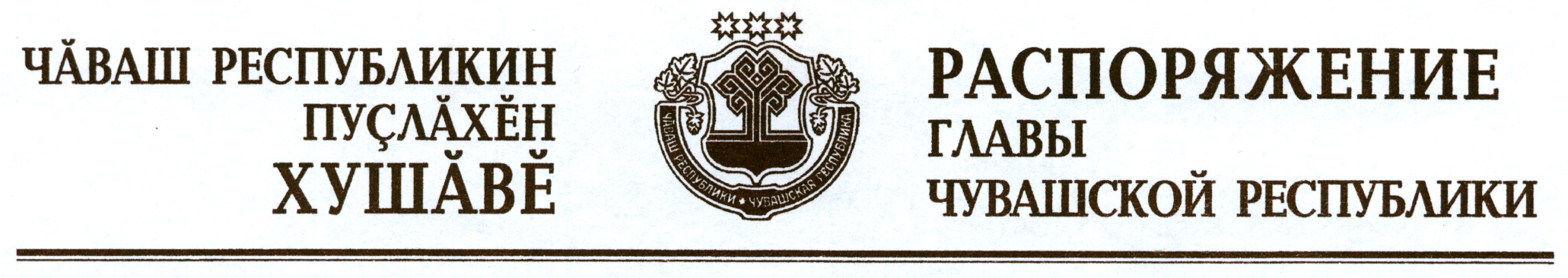 1. В соответствии с Указом Президента Чувашской Республики от 6 марта 2002 г. № 51 «О мерах по усилению государственной поддержки молодых граждан в Чувашской Республике» назначить специальную стипендию Главы Чувашской Республики в размере 1830 рублей ежемесячно для представителей молодежи и студентов за особую творческую устремленность на период с 1 января по 31 декабря 2020 г. следующим представителям молодежи и студентов, достигшим значительных результатов в учебной, исследовательской, научной, творческой, производственной, управленческой, спортивной, общественной деятельности и бизнес-проектировании: Абдулкиной Стелле Алексеевне, спортсменке бюджетного учреждения Чувашской Республики «Спортивная школа олимпийского резерва № 8 имени олимпийской чемпионки Е. Николаевой» Министерства физической культуры и спорта Чувашской РеспубликиАбейдулловой Сембел Редифовне, учителю английского языка муниципального бюджетного общеобразовательного учреждения «Батыревская средняя общеобразовательная школа № 1» Батыревского района Чувашской РеспубликиАбейдуллову Айрату Телгатевичу, учащемуся муниципального бюджетного общеобразовательного учреждения «Шыгырданская средняя общеобразовательная школа № 1» Батыревского района Чувашской РеспубликиАбржиной Екатерине Александровне, члену Чувашского регионального отделения Всероссийского общественного движения «ВОЛОНТЁРЫ ПОБЕДЫ»Абрикосову Дмитрию Анатольевичу, члену Чувашской республиканской молодежной общественной организации «Студенческий Совет»Абросимовой Софье Андреевне, члену Чувашской республиканской молодежной общественной организации «Студенческий Совет»Абукиной Елене Сергеевне, учащейся муниципального автономного образовательного учреждения дополнительного образования «Дворец детского (юношеского) творчества» муниципального образования города Чебоксары – столицы Чувашской РеспубликиАванской Евгении Андреевне, лаборанту химического анализа отдела качества печатных плат акционерного общества «Научно-производственный комплекс «ЭЛАРА» имени Г.А. Ильенко» Аверьяновой Кристине Олеговне, учащейся муниципального бюджетного общеобразовательного учреждения «Мусирминская средняя общеобразовательная школа» Урмарского района Чувашской РеспубликиАвтиной Карине Евгеньевне, ведущему специалисту-эксперту отдела по делам ветеранов, инвалидов и социального обслуживания населения Министерства труда и социальной защиты Чувашской РеспубликиАгапитову Николаю Валерьевичу, спортсмену бюджетного учреждения Чувашской Республики «Спортивная школа олимпийского резерва № 6» Министерства физической культуры и спорта Чувашской РеспубликиАдикину Вадиму Алексеевичу, студенту государственного автономного профессионального образовательного учреждения Чувашской Республики «Канашский педагогический колледж» Министерства образования и молодежной политики Чувашской РеспубликиАдюкиной Полине Ивановне, учащейся муниципального бюджетного образовательного учреждения дополнительного образования «Центр детского творчества» города Чебоксары Чувашской РеспубликиАйзатулловой Розе Илгизовне, учащейся муниципального автономного общеобразовательного учреждения «Татарско-Сугутская средняя общеобразовательная школа» Батыревского района Чувашской РеспубликиАкреевой Екатерине Алексеевне, студентке федерального государственного бюджетного образовательного учреждения высшего образования «Чувашский государственный педагогический университет 
им. И.Я. Яковлева»Аксёнову Юрию Александровичу, студенту государственного автономного профессионального образовательного учреждения Чувашской Республики «Цивильский аграрно-технологический техникум» Министерства образования и молодежной политики Чувашской РеспубликиАкшовой Гульнаре Ильнуровне, учащейся муниципального бюджетного общеобразовательного учреждения «Средняя общеобразовательная школа № 1» г. Шумерля Чувашской РеспубликиАлбутовой Александре Анатольевне, студентке государственного автономного профессионального образовательного учреждения Чувашской Республики «Чебоксарский экономико-технологический колледж» Министерства образования и молодежной политики Чувашской РеспубликиАлександриной Валерии Валерьевне, члену Чувашского регионального отделения Всероссийской общественной организации «Молодая Гвардия Единой России»Александровой Анастасии Николаевне, учащейся муниципального бюджетного общеобразовательного учреждения «Средняя общеобразовательная школа № 2» г. Шумерля Чувашской РеспубликиАлександровой Анисье Андреевне, учащейся муниципального бюджетного общеобразовательного учреждения «Средняя общеобразовательная школа № 47» города Чебоксары Чувашской РеспубликиАлександровой Ольге Сергеевне, учащейся муниципального бюджетного общеобразовательного учреждения «Лицей № 2» города Чебоксары Чувашской РеспубликиАлександровой Татьяне Сергеевне, учащейся муниципального бюджетного общеобразовательного учреждения «Лицей № 2» города Чебоксары Чувашской РеспубликиАлександрову Артему Юрьевичу, учащемуся муниципального бюджетного общеобразовательного учреждения «Индырчская средняя общеобразовательная школа» Янтиковского района Чувашской РеспубликиАлександрову Виталию Евгеньевичу, студенту государственного автономного профессионального образовательного учреждения Чувашской Республики «Межрегиональный центр компетенций – Чебоксарский электромеханический колледж» Министерства образования и молодежной политики Чувашской РеспубликиАлександрову Дмитрию Андреевичу, студенту государственного автономного профессионального образовательного учреждения Чувашской Республики «Цивильский аграрно-технологический техникум» Министерства образования и молодежной политики Чувашской РеспубликиАлександрову Дмитрию Николаевичу, учащемуся муниципального бюджетного общеобразовательного учреждения «Шимкусская средняя общеобразовательная школа» Янтиковского района Чувашской РеспубликиАлександрову Никите Владимировичу, студенту федерального государственного бюджетного образовательного учреждения высшего образования «Чувашская государственная сельскохозяйственная академия»Александрову Петру Юрьевичу, тренеру-преподавателю автономного учреждения дополнительного образования детско-юношеской спортивной школы «Физкультурно-спортивный комплекс «Мариинский имени олимпийской чемпионки Елены Николаевой» Мариинско-Посадского района Чувашской РеспубликиАлександрову Сергею Анатольевичу, заместителю начальника отдела – начальнику отделения по раскрытию хищений денежных средств со счетов банковских карт отдела по раскрытию преступлений, связанных с мошенничествами общеуголовной направленности управления уголовного розыска Министерства внутренних дел по Чувашской РеспубликеАлексеевой Диане Олеговне, студентке государственного автономного профессионального образовательного учреждения Чувашской Республики «Чебоксарский экономико-технологический колледж» Министерства образования и молодежной политики Чувашской РеспубликиАлексеевой Карине Николаевне, спортсменке бюджетного учреждения Чувашской Республики «Спортивная школа олимпийского резерва № 8 имени олимпийской чемпионки Е. Николаевой» Министерства физической культуры и спорта Чувашской РеспубликиАлексеевой Любови Васильевне, учащейся муниципального бюджетного общеобразовательного учреждения «Батыревская средняя общеобразовательная школа № 1» Батыревского района Чувашской РеспубликиАлексеевой Марии Юрьевне, бухгалтеру общества с ограниченной ответственностью «Хучель» Алексеевой Оксане Владимировне, артисту бюджетного учреждения Чувашской Республики «Чувашский государственный академический ансамбль песни и танца» Министерства культуры, по делам национальностей и архивного дела Чувашской РеспубликиАлексееву Анатолию Эдуардовичу, учащемуся муниципального бюджетного общеобразовательного учреждения «Средняя общеобразовательная школа № 3» города Новочебоксарска Чувашской РеспубликиАлексееву Артему Владимировичу, спортсмену муниципального бюджетного учреждения «Спортивная школа «Спартак» управления физической культуры и спорта администрации города Чебоксары Чувашской РеспубликиАлексееву Владимиру Витальевичу, инженеру направления эксплуатации информационно-телекоммуникационных систем и средств автоматизации тыла Управления Министерства внутренних дел Российской Федерации по городу ЧебоксарыАлексееву Владиславу Алексеевичу, спортсмену муниципального бюджетного учреждения дополнительного образования «Детско-юношеская спортивная школа имени олимпийского чемпиона В.П. Воронкова» города Канаш Чувашской РеспубликиАлексееву Даниилу Юрьевичу, учащемуся муниципального бюджетного общеобразовательного учреждения «Средняя общеобразовательная школа № 37 с углубленным изучением отдельных предметов» города Чебоксары Чувашской РеспубликиАлексееву Димитрию Алексеевичу, старшему государственному жилищному инспектору отдела государственного жилищного надзора Государственной жилищной инспекции Чувашской Республики Алексееву Егору Юрьевичу, референту отдела информации и общественных связей Министерства внутренних дел по Чувашской РеспубликеАлексееву Илье Львовичу, учащемуся муниципального автономного общеобразовательного учреждения «Урмарская средняя общеобразовательная школа им. Г.Е. Егорова» Урмарского района Чувашской РеспубликиАлексееву Никите Александровичу, учащемуся муниципального бюджетного общеобразовательного учреждения «Александровская основная общеобразовательная школа» Комсомольского района Чувашской РеспубликиАлексееву Никите Станиславовичу, студенту государственного автономного профессионального образовательного учреждения Чувашской Республики «Чебоксарский экономико-технологический колледж» Министерства образования и молодежной политики Чувашской РеспубликиАль-Халифа Тамеру Мохамедовичу, студенту государственного автономного профессионального образовательного учреждения Чувашской Республики «Чебоксарский профессиональный колледж им. Н.В. Никольского» Министерства образования и молодежной политики Чувашской РеспубликиАмерхановой Эльмире Рауфовне, учащейся муниципального бюджетного общеобразовательного учреждения «Буинская средняя общеобразовательная школа» Ибресинского района Чувашской РеспубликиАндреевой Анастасии Владиславовне, спортсменке бюджетного учреждения Чувашской Республики «Спортивная школа олимпийского резерва № 2» Министерства физической культуры и спорта Чувашской РеспубликиАндреевой Анастасии Юрьевне, ведущему специалисту по делопроизводству отдела контроля исполнения и делопроизводства публичного акционерного общества «Чебоксарский завод промышленных тракторов» Андреевой Виктории Александровне, студентке государственного автономного профессионального образовательного учреждения Чувашской Республики «Чебоксарский техникум транспортных и строительных технологий» Министерства образования и молодежной политики Чувашской РеспубликиАндреевой Дарье Владимировне, учащейся муниципального бюджетного общеобразовательного учреждения «Средняя общеобразовательная школа № 5 с углубленным изучением иностранных языков» города Новочебоксарска Чувашской РеспубликиАндреевой Екатерине Альфредовне, учащейся муниципального бюджетного общеобразовательного учреждения «Средняя общеобразовательная школа № 37 с углубленным изучением отдельных предметов» города Чебоксары Чувашской РеспубликиАндреевой Кристине Александровне, члену Чувашского регионального отделения молодежной общероссийской общественной организации «Российские Студенческие Отряды»Андреевой Марии Андреевне, учащейся муниципального автономного общеобразовательного учреждения «Лицей № 4» муниципального образования города Чебоксары – столицы Чувашской РеспубликиАндреевой Марине Сергеевне, студентке федерального государственного бюджетного образовательного учреждения высшего образования «Чувашский государственный педагогический университет 
им. И.Я. Яковлева»Андреевой Наталье Васильевне, студентке профессионального образовательного частного учреждения «Чебоксарский кооперативный техникум» ЧувашпотребсоюзаАндреевой Полине Романовне, студентке профессионального образовательного частного учреждения «Чебоксарский кооперативный техникум» ЧувашпотребсоюзаАндреевой Ульяне Сергеевне, учащейся муниципального бюджетного общеобразовательного учреждения «Средняя общеобразовательная школа № 2» г. Шумерля Чувашской РеспубликиАндрееву Андрею Николаевичу, студенту государственного автономного профессионального образовательного учреждения Чувашской Республики «Чебоксарский техникум транспортных и строительных технологий» Министерства образования и молодежной политики Чувашской РеспубликиАндрееву Павлу Романовичу, студенту федерального государственного бюджетного образовательного учреждения высшего образования «Чувашский государственный университет имени И.Н. Ульянова»Андрееву Станиславу Владимировичу, учащемуся муниципального бюджетного общеобразовательного учреждения «Средняя общеобразовательная школа № 20» города Чебоксары Чувашской РеспубликиАндрианову Кириллу Евгеньевичу, члену Чебоксарской городской молодежной общественной организации «Волонтерский центр города Чебоксары»Андрияновой Анастасии Михайловне, студентке федерального государственного бюджетного образовательного учреждения высшего образования «Чувашский государственный университет имени И.Н. Ульянова»Анисимовой Анне Александровне, артисту бюджетного учреждения Чувашской Республики «Чувашский государственный академический ансамбль песни и танца» Министерства культуры, по делам национальностей и архивного дела Чувашской РеспубликиАнисимовой Анне Денисовне, студентке государственного автономного профессионального образовательного учреждения Чувашской Республики «Межрегиональный центр компетенций – Чебоксарский электромеханический колледж» Министерства образования и молодежной политики Чувашской РеспубликиАнисимовой Екатерине Александровне, члену Чувашского регионального отделения Всероссийского общественного движения «ВОЛОНТЁРЫ ПОБЕДЫ»Анисимовой Наталье Валерьевне, студентке государственного автономного профессионального образовательного учреждения Чувашской Республики «Чебоксарский профессиональный колледж им. Н.В. Никольского» Министерства образования и молодежной политики Чувашской РеспубликиАношиной Полине Андреевне, учащейся муниципального бюджетного учреждения дополнительного образования «Центр детского творчества» города Шумерля Чувашской РеспубликиАнтоновой Елене Сергеевне, члену Чувашского регионального отделения Всероссийского общественного движения добровольцев в сфере здравоохранения «Волонтеры-медики»Антоновой Наталии Александровне, учителю начальных классов муниципального бюджетного общеобразовательного учреждения «Средняя общеобразовательная школа № 29» города Чебоксары Чувашской РеспубликиАнтонову Геннадию Андрияновичу, ведущему специалисту-эксперту сектора информатизации администрации Чебоксарского района Чувашской РеспубликиАнюрову Руслану Валерьевичу, студенту государственного автономного профессионального образовательного учреждения Чувашской Республики «Цивильский аграрно-технологический техникум» Министерства образования и молодежной политики Чувашской РеспубликиАрефьевой Надежде Николаевне, студентке федерального государственного бюджетного образовательного учреждения высшего образования «Чувашский государственный педагогический университет 
им. И.Я. Яковлева»Арисовой Анне Александровне, преподавателю муниципального бюджетного образовательного учреждения дополнительного образования «Детская музыкальная школа» г. Новочебоксарска Чувашской РеспубликиАристарховой Веронике Юрьевне, учащейся муниципального бюджетного образовательного учреждения дополнительного образования «Центр детского творчества» Чебоксарского района Чувашской РеспубликиАркадьевой Татьяне Владиславовне, медицинской сестре приемно-диагностического отделения стационара бюджетного учреждения Чувашской Республики «Городской клинический центр» Министерства здравоохранения Чувашской РеспубликиАрсентьевой Марине Николаевне, ведущему методисту инновационно-методического отдела муниципального бюджетного учреждения культуры «Районный центр развития культуры и библиотечного обслуживания» Цивильского района Чувашской РеспубликиАрсентьеву Сергею Болеславовичу, руководителю группы отдела сводного бюджетирования и контроллинга службы директора по экономике и финансам публичного акционерного общества «Чебоксарский завод промышленных тракторов» Арсютовой Диане Викторовне, учащейся муниципального автономного общеобразовательного учреждения «Ходарская средняя общеобразовательная школа имени И.Н. Ульянова» Шумерлинского района Чувашской РеспубликиАрхиповой Александре Владимировне, спортсменке муниципального бюджетного учреждения «Спортивная школа «Спартак» управления физической культуры и спорта администрации города Чебоксары Чувашской Республики Архиповой Марине Александровне, главному специалисту отдела финансов службы директора по экономике и финансам публичного акционерного общества «Чебоксарский завод промышленных тракторов» Архиповой Марине Алексеевне, студентке государственного автономного профессионального образовательного учреждения Чувашской Республики «Цивильский аграрно-технологический техникум» Министерства образования и молодежной политики Чувашской РеспубликиАрхипову Максиму Александровичу, члену Совета молодежи Атлашевского сельского поселения Чебоксарского района Чувашской РеспубликиАфанасьевой Анастасии Александровне, студентке государственного автономного профессионального образовательного учреждения Чувашской Республики «Цивильский аграрно-технологический техникум» Министерства образования и молодежной политики Чувашской РеспубликиАфанасьевой Любови Витальевне, члену Чувашской республиканской молодежной общественной организации «Республиканский волонтерский центр «Действуй»Афанасьевой Олесе Константиновне, студентке государственного автономного профессионального образовательного учреждения Чувашской Республики «Цивильский аграрно-технологический техникум» Министерства образования и молодежной политики Чувашской РеспубликиАфанасьеву Александру Дмитриевичу, учащемуся муниципального бюджетного общеобразовательного учреждения «Лицей № 44» города Чебоксары Чувашской РеспубликиАфанасьеву Илье Евгеньевичу, спортсмену бюджетного учреждения Чувашской Республики «Спортивная школа олимпийского резерва № 9 по плаванию» Министерства физической культуры и спорта Чувашской РеспубликиАхметовой Эльвине Марсовне, учащейся муниципального бюджетного общеобразовательного учреждения «Шемуршинская средняя общеобразовательная школа» Шемуршинского района Чувашской РеспубликиБалякиной Анастасии Игоревне, воспитателю муниципального бюджетного дошкольного образовательного учреждения «Детский сад № 5 «Радуга» города Шумерля Чувашской РеспубликиБаракзай Агате Нурулловне, члену первичной профсоюзной организации обучающихся Чувашского государственного университета имени И.Н. Ульянова Профсоюза работников народного образования и науки Российской ФедерацииБарановой Софье Дмитриевне, учащейся муниципального бюджетного общеобразовательного учреждения «Средняя общеобразовательная школа № 31 с углубленным изучением отдельных предметов» города Чебоксары Чувашской РеспубликиБарышовой Александре Сергеевне, студентке федерального государственного бюджетного образовательного учреждения высшего образования «Чувашский государственный университет имени И.Н. Ульянова»Батракову Сергею Евгеньевичу, студенту государственного автономного профессионального образовательного учреждения Чувашской Республики «Чебоксарский экономико-технологический колледж» Министерства образования и молодежной политики Чувашской РеспубликиБатькову Кириллу Александровичу, спортсмену бюджетного учреждения Чувашской Республики «Спортивная школа олимпийского резерва № 5 имени В.Н. Кочкова» Министерства физической культуры и спорта Чувашской РеспубликиБахтиной Марии Андреевне, учащейся муниципального бюджетного учреждения дополнительного образования «Чебоксарская детская музыкальная школа № 2 им. В.П. Воробьёва»Бахтину Игорю Олеговичу, студенту федерального государственного бюджетного образовательного учреждения высшего образования «Чувашский государственный педагогический университет им. И.Я. Яковлева»Бачиной Даяне Петровне, спортсменке муниципального автономного учреждения дополнительного образования «Детско-юношеская спортивная школа – Физкультурно-оздоровительный комплекс «Патвар» Ибресинского района Чувашской РеспубликиБаштанник Лолите Сергеевне, члену Чувашского регионального отделения Всероссийской общественной организации «Молодая Гвардия Единой России»Бекреневой Елене Сергеевне, члену Чувашского регионального отделения Всероссийского общественного движения «ВОЛОНТЁРЫ ПОБЕДЫ»Белковой Анастасии Альбертовне, студентке государственного автономного профессионального образовательного учреждения Чувашской Республики «Новочебоксарский химико-механический техникум» Министерства образования и молодежной политики Чувашской РеспубликиБелковой Виктории Валерьевне, учащейся муниципального бюджетного общеобразовательного учреждения «Хучельская основная общеобразовательная школа» Канашского района Чувашской РеспубликиБеловой Анастасии Юрьевне, учащейся муниципального бюджетного общеобразовательного учреждения «Лицей № 44» города Чебоксары Чувашской РеспубликиБеловой Екатерине Сергеевне, следователю отдела по расследованию преступлений следственного Управления Министерства внутренних дел Российской Федерации по городу Чебоксары Беловой Марии Андреевне, члену Чувашского регионального отделения Всероссийского общественного движения добровольцев в сфере здравоохранения «Волонтеры-медики»Белову Максиму Апполоновичу, студенту Волжского филиала федерального государственного бюджетного образовательного учреждения высшего образования «Московский автомобильно-дорожный государственный технический университет (МАДИ)»Бенда Александру Вячеславовичу, учащемуся муниципального бюджетного общеобразовательного учреждения «Гимназия № 4» города Чебоксары Чувашской РеспубликиБеспаловой Анне Евгеньевне, студентке государственного автономного профессионального образовательного учреждения Чувашской Республики «Цивильский аграрно-технологический техникум» Министерства образования и молодежной политики Чувашской РеспубликиБиккулову Энису Минсеитовичу, следователю следственного отделения межмуниципального отдела Министерства внутренних дел Российской Федерации «Комсомольский» (реализующий задачи и функции органов внутренних дел на территории Комсомольского и Яльчикского муниципальных районов)Бильтяеву Даниле Анатольевичу, студенту государственного автономного профессионального образовательного учреждения Чувашской Республики «Чебоксарский экономико-технологический колледж» Министерства образования и молодежной политики Чувашской РеспубликиБлиновой Елене Михайловне, студентке бюджетного профессионального образовательного учреждения Чувашской Республики «Чебоксарское музыкальное училище (техникум) им. Ф.П. Павлова» Министерства культуры, по делам национальностей и архивного дела Чувашской РеспубликиБорисову Владимиру Вячеславовичу, учащемуся муниципального бюджетного общеобразовательного учреждения «Шихазанская средняя общеобразовательная школа имени М. Сеспеля» Канашского района Чувашской РеспубликиБоровикову Даниилу Александровичу, учащемуся муниципального бюджетного общеобразовательного учреждения «Средняя общеобразовательная школа № 16» города Новочебоксарска Чувашской РеспубликиБородавиной Анастасии Юрьевне, учащейся муниципального бюджетного общеобразовательного учреждения «Гимназия № 8» г. Шумерля Чувашской РеспубликиБрызгаловой Анне Ефимовне, спортсменке муниципального бюджетного учреждения «Спортивная школа № 2» города Новочебоксарска Чувашской РеспубликиБулдину Антону Игоревичу, младшему оперуполномоченному отдела уголовного розыска Управления Министерства внутренних дел Российской Федерации по городу ЧебоксарыБурлаковой Ангелине Ивановне, учащейся муниципального бюджетного общеобразовательного учреждения «Комсомольская средняя общеобразовательная школа № 2» Комсомольского района Чувашской РеспубликиБурцеву Никите Сергеевичу, члену Чувашской республиканской общественной организации по формированию гражданского общества «Союз активной молодежи»Бушуевой Елене Юрьевне, студентке федерального государственного бюджетного образовательного учреждения высшего образования «Чувашская государственная сельскохозяйственная академия»Быковой Веронике Владимировне, студентке федерального государственного бюджетного образовательного учреждения высшего образования «Чувашская государственная сельскохозяйственная академия»Бычковой Юлии Борисовне, учителю-логопеду муниципального бюджетного дошкольного образовательного учреждения «Центр развития ребёнка – детский сад № 178» города Чебоксары Чувашской РеспубликиВавилкиной Наталье Александровне, учащейся муниципального бюджетного общеобразовательного учреждения «Алтышевская средняя общеобразовательная школа» Алатырского района Чувашской РеспубликиВасиковой Ирине Герасимовне, студентке федерального государственного бюджетного образовательного учреждения высшего образования «Чувашская государственная сельскохозяйственная академия»Васильевой Алексии Алексеевне, члену Региональной экологической общественной организации «Зеленый город» Чувашской Республики Васильевой Анастасии Алексеевне, педагогу-психологу муниципального бюджетного общеобразовательного учреждения «Атлашевская средняя общеобразовательная школа» Чебоксарского района Чувашской РеспубликиВасильевой Анастасии Сергеевне, студентке федерального государственного бюджетного образовательного учреждения высшего образования «Чувашский государственный педагогический университет 
им. И.Я. Яковлева»Васильевой Анне Петровне, студентке федерального государственного бюджетного образовательного учреждения высшего образования «Чувашский государственный университет имени И.Н. Ульянова»Васильевой Дарии Сергеевне, учащейся муниципального бюджетного общеобразовательного учреждения «Ибресинская средняя общеобразовательная школа № 1» Ибресинского района Чувашской РеспубликиВасильевой Диане Сергеевне, члену Чувашской республиканской общественной организации «Союз женщин Чувашии»Васильевой Евгении Сергеевне, студентке государственного автономного профессионального образовательного учреждения Чувашской Республики «Чебоксарский экономико-технологический колледж» Министерства образования и молодежной политики Чувашской РеспубликиВасильевой Елене Валерьевне, студентке бюджетного образовательного учреждения высшего образования Чувашской Республики «Чувашский государственный институт культуры и искусств» Министерства культуры, по делам национальностей и архивного дела Чувашской РеспубликиВасильевой Елизавете Владимировне, учащейся муниципального бюджетного общеобразовательного учреждения «Буинская средняя общеобразовательная школа» Ибресинского района Чувашской РеспубликиВасильевой Лире Владимировне, учащейся муниципального бюджетного общеобразовательного учреждения «Гимназия № 46» города Чебоксары Чувашской РеспубликиВасильевой Олесе Вячеславовне, члену Чувашской республиканской общественной организации по формированию гражданского общества «Союз активной молодежи»Васильевой Полине Владимировне, учащейся муниципального бюджетного общеобразовательного учреждения «Цивильская средняя общеобразовательная школа № 1 им. М.В. Силантьева» Цивильского района Чувашской РеспубликиВасильевой Софии Валерьевне, учащейся муниципального бюджетного общеобразовательного учреждения «Средняя общеобразовательная школа № 55» города Чебоксары Чувашской РеспубликиВасильевой Юлии Сергеевне, спортсменке бюджетного учреждения Чувашской Республики «Спортивная школа олимпийского резерва № 2» Министерства физической культуры и спорта Чувашской РеспубликиВасильевой Яниславе Владимировне, учащейся бюджетного общеобразовательного учреждения Чувашской Республики «Чебоксарская общеобразовательная школа для обучающихся с ограниченными возможностями здоровья № 2» Министерства образования и молодежной политики Чувашской РеспубликиВасильеву Виктору Родионовичу, члену Канашской районной территориальной избирательной комиссииВасильеву Владимиру Александровичу, студенту профессионального образовательного частного учреждения «Чебоксарский кооперативный техникум» ЧувашпотребсоюзаВасильеву Дмитрию Владиславовичу, студенту федерального государственного бюджетного образовательного учреждения высшего образования «Чувашский государственный педагогический университет 
им. И.Я. Яковлева»Васильеву Ивану Александровичу, студенту государственного автономного профессионального образовательного учреждения Чувашской Республики «Чебоксарский техникум транспортных и строительных технологий» Министерства образования и молодежной политики Чувашской РеспубликиВасильеву Ивану Вадимовичу, инженеру сельскохозяйственного производственного кооператива им. Суворова Васильеву Олегу Александровичу, студенту государственного автономного профессионального образовательного учреждения Чувашской Республики «Чебоксарский техникум транспортных и строительных технологий» Министерства образования и молодежной политики Чувашской РеспубликиВасину Кириллу Александровичу, учащемуся муниципального бюджетного учреждения дополнительного образования «Центр детского творчества» города Шумерля Чувашской РеспубликиВастуловой Марине Александровне, ведущему специалисту-эксперту отдела образования и молодежной политики администрации Яльчикского района Чувашской РеспубликиВаськину Дмитрию Юрьевичу, спортсмену бюджетного учреждения Чувашской Республики «Спортивная школа олимпийского резерва № 1 имени олимпийской чемпионки В. Егоровой» Министерства физической культуры и спорта Чувашской РеспубликиВасянке Виталию Андреевичу, студенту государственного автономного профессионального образовательного учреждения Чувашской Республики «Цивильский аграрно-технологический техникум» Министерства образования и молодежной политики Чувашской РеспубликиВахрушеву Владимиру Евгеньевичу, члену Чувашской республиканской общественной организации по формированию гражданского общества «Союз активной молодежи»Веникову Кириллу Алексеевичу, учащемуся муниципального бюджетного общеобразовательного учреждения «Кошки-Куликеевская средняя общеобразовательная школа Яльчикского района Чувашской Республики»Верещагиной Екатерине Алексеевне, студентке филиала федерального государственного бюджетного образовательного учреждения высшего образования «Самарский государственный университет путей сообщения» в г. АлатыреВикторовой Татьяне Юрьевне, педагогу-логопеду муниципального бюджетного дошкольного образовательного учреждения «Детский сад № 202 «Город Чудес» города Чебоксары Чувашской РеспубликиВикторовой Юлии Николаевне, воспитателю муниципального бюджетного дошкольного образовательного учреждения «Детский сад 
№ 203 «Непоседы» города Чебоксары Чувашской РеспубликиВишневскому Виктору Ивановичу, члену Молодежного правительства города ЧебоксарыВласову Дмитрию Вячеславовичу, учащемуся муниципального автономного образовательного учреждения дополнительного образования «Дворец детского (юношеского) творчества» муниципального образования города Чебоксары – столицы Чувашской РеспубликиВолковой Дарине Сергеевне, члену молодежной общественной организации «Военно-патриотический клуб «Родина» села Моргауши Моргаушского района Чувашской РеспубликиВолковой Дарье Юрьевне, студентке государственного автономного профессионального образовательного учреждения Чувашской Республики «Новочебоксарский химико-механический техникум» Министерства образования и молодежной политики Чувашской РеспубликиВолковой Екатерине Сергеевне, студентке федерального государственного бюджетного образовательного учреждения высшего образования «Чувашский государственный педагогический университет 
им. И.Я. Яковлева»Волковой Елизавете Евгеньевне, учащейся муниципального бюджетного общеобразовательного учреждения «Лицей № 44» города Чебоксары Чувашской РеспубликиВолковой Инессе Петровне, студентке государственного автономного профессионального образовательного учреждения Чувашской Республики «Чебоксарский техникум технологии питания и коммерции» Министерства образования и молодежной политики Чувашской РеспубликиВолковой Кристине Владимировне, учащейся муниципального бюджетного общеобразовательного учреждения «Кильдюшевская средняя общеобразовательная школа Яльчикского района Чувашской Республики»Волкову Павлу Андреевичу, учащемуся муниципального бюджетного общеобразовательного учреждения «Гимназия № 1» г. Ядрин Чувашской РеспубликиВоробьевой Анастасии Ивановне, учащейся муниципального бюджетного общеобразовательного учреждения «Индырчская средняя общеобразовательная школа» Янтиковского района Чувашской РеспубликиВоробьеву Дмитрию Николаевичу, учащемуся муниципального бюджетного общеобразовательного учреждения «Лицей № 44» города Чебоксары Чувашской РеспубликиВороновой Валерии Александровне, студентке бюджетного профессионального образовательного учреждения Чувашской Республики «Чебоксарское художественное училище (техникум)» Министерства культуры, по делам национальностей и архивного дела Чувашской РеспубликиВострилову Александру Владимировичу, члену Чебоксарской городской молодежной общественной организации «Волонтерский центр города Чебоксары»Вязовскому Михаилу Александровичу, студенту Чебоксарского кооперативного института (филиала) автономной некоммерческой образовательной организации высшего образования Центросоюза Российской Федерации «Российский университет кооперации»Гавриловой Диане Алексеевне, учащейся муниципального бюджетного общеобразовательного учреждения «Средняя общеобразовательная школа № 49 с углубленным изучением отдельных предметов имени П.П. Хузангая» города Чебоксары Чувашской РеспубликиГавриловой Светлане Федоровне, студентке бюджетного профессионального образовательного учреждения Чувашской Республики «Чебоксарский медицинский колледж» Министерства здравоохранения Чувашской РеспубликиГайнетдинову Илнуру Инсуровичу, участковому уполномоченному полиции межмуниципального отдела Министерства внутренних дел Российской Федерации «Комсомольский» (реализующий задачи и функции органов внутренних дел на территории Комсомольского и Яльчикского муниципальных районов)Георгиевой Ксении Сергеевне, фармацевту государственного унитарного предприятия Чувашской Республики «Фармация» Министерства здравоохранения Чувашской РеспубликиГеоргиевой Яне Сергеевне, спортсменке бюджетного учреждения Чувашской Республики «Спортивная школа олимпийского резерва 
№ 5 имени В.Н. Кочкова» Министерства физической культуры и спорта Чувашской РеспубликиГерасименко Анастасии Артемовне, учащейся муниципального автономного общеобразовательного учреждения «Лицей государственной службы и управления» города Канаш Чувашской РеспубликиГерасимовой Елене Анатольевне, спортсменке бюджетного учреждения Чувашской Республики «Спортивная школа олимпийского резерва № 6» Министерства физической культуры и спорта Чувашской Республики Герасимовой Жанне Александровне, учащейся муниципального автономного общеобразовательного учреждения «Средняя общеобразовательная школа № 61» муниципального образования города Чебоксары – столицы Чувашской РеспубликиГерасимову Дмитрию Сергеевичу, учащемуся муниципального автономного общеобразовательного учреждения «Красночетайская средняя общеобразовательная школа» Красночетайского района Чувашской РеспубликиГибадулину Павлу Дмитриевичу, учащемуся муниципального бюджетного образовательного учреждения дополнительного образования «Центр детского творчества» Чебоксарского района Чувашской РеспубликиГоловуниной Екатерине Константиновне, учащейся муниципального бюджетного общеобразовательного учреждения «Гимназия 
№ 46» города Чебоксары Чувашской РеспубликиГолубевой Анастасии Юрьевне, учащейся муниципального бюджетного общеобразовательного учреждения «Чуварлейская средняя общеобразовательная школа» Алатырского района Чувашской РеспубликиГолыгиной Надежде Дмитриевне, студентке государственного автономного профессионального образовательного учреждения Чувашской Республики «Межрегиональный центр компетенций – Чебоксарский электромеханический колледж» Министерства образования и молодежной политики Чувашской РеспубликиГолыевой Дарье Валериевне, учащейся муниципального бюджетного общеобразовательного учреждения «Нюргечинская средняя общеобразовательная школа» Комсомольского района Чувашской РеспубликиГориной Анастасии Владимировне, студентке федерального государственного бюджетного образовательного учреждения высшего образования «Чувашская государственная сельскохозяйственная академия»Горкину Дмитрию Николаевичу, учащемуся муниципального бюджетного общеобразовательного учреждения «Цивильская средняя общеобразовательная школа № 1 им. М.В. Силантьева» Цивильского района Чувашской РеспубликиГоровенко Анастасии Николаевне, студентке федерального государственного бюджетного образовательного учреждения высшего образования «Чувашский государственный университет имени И.Н. Ульянова»Горюновой Наталии Андреевне, студентке государственного автономного профессионального образовательного учреждения Чувашской Республики «Чебоксарский профессиональный колледж им. Н.В. Никольского» Министерства образования и молодежной политики Чувашской РеспубликиГригорьевой Анастасии Ивановне, учителю начальных классов муниципального бюджетного общеобразовательного учреждения «Средняя общеобразовательная школа № 5 с углубленным изучением иностранных языков» города Новочебоксарска Чувашской РеспубликиГригорьевой Карине Алексеевне, учащейся муниципального бюджетного общеобразовательного учреждения «Юманайская средняя общеобразовательная школа им. С.М. Архипова» Шумерлинского района Чувашской РеспубликиГригорьевой Лидии Валерьевне, учащейся муниципального бюджетного общеобразовательного учреждения «Гимназия № 1» г. Ядрин Чувашской РеспубликиГригорьевой Олесе Эдуардовне, учащейся муниципального автономного общеобразовательного учреждения «Большеяниковская средняя общеобразовательная школа» Урмарского района Чувашской РеспубликиГригорьевой Ольге Дмитриевне, учащейся муниципального бюджетного общеобразовательного учреждения «Лицей № 44» города Чебоксары Чувашской РеспубликиГригорьеву Александру Владиславовичу, учащемуся муниципального бюджетного общеобразовательного учреждения «Средняя общеобразовательная школа № 37 с углубленным изучением отдельных предметов» города Чебоксары Чувашской РеспубликиГригорьеву Артему Геннадьевичу, инженеру по качеству открытого акционерного общества «ВНИИР-Прогресс» Григорьеву Всеволоду Игоревичу, студенту Чебоксарского кооперативного института (филиала) автономной некоммерческой образовательной организации высшего образования Центросоюза Российской Федерации «Российский университет кооперации»Григорьеву Даниилу Андреевичу, студенту государственного автономного профессионального образовательного учреждения Чувашской Республики «Чебоксарский техникум транспортных и строительных технологий» Министерства образования и молодежной политики Чувашской РеспубликиГригорьеву Ивану Николаевичу, члену Чувашской республиканской общественной организации «Центр социального проектирования»Григорьеву Максиму Валерьевичу, члену Чувашской республиканской молодежной общественной организации «Студенческий Совет»Григорьеву Роману Андреевичу, учащемуся муниципального бюджетного общеобразовательного учреждения «Лицей № 18» города Новочебоксарска Чувашской РеспубликиГригорьеву Сильвестру Николаевичу, учащемуся муниципального бюджетного общеобразовательного учреждения «Гимназия № 2» города Чебоксары Чувашской РеспубликиГришечко Марии Сергеевне, учащейся муниципального бюджетного общеобразовательного учреждения «Средняя общеобразовательная школа № 5 с углубленным изучением иностранных языков» города Новочебоксарска Чувашской РеспубликиГроздовой Виктории Вадимовне, студентке бюджетного образовательного учреждения высшего образования Чувашской Республики «Чувашский государственный институт культуры и искусств» Министерства культуры, по делам национальностей и архивного дела Чувашской РеспубликиГромовой Софье Максимовне, члену Чувашской республиканской молодежной общественной организации «Студенческий Совет»Гурьевой Анастасии Андреевне, преподавателю хореографии муниципального бюджетного учреждения дополнительного образования «Цивильская детская школа искусств» Цивильского района Чувашской РеспубликиГурьеву Владимиру Эдуардовичу, студенту государственного автономного профессионального образовательного учреждения Чувашской Республики «Цивильский аграрно-технологический техникум» Министерства образования и молодежной политики Чувашской РеспубликиГурьянову Александру Витальевичу, студенту государственного автономного профессионального образовательного учреждения Чувашской Республики «Чебоксарский техникум технологии питания и коммерции» Министерства образования и молодежной политики Чувашской РеспубликиГурьянову Александру Николаевичу, студенту государственного автономного профессионального образовательного учреждения Чувашской Республики «Канашский транспортно-энергетический техникум» Министерства образования и молодежной политики Чувашской РеспубликиДавыдовой Валерии Александровне, учащейся муниципального автономного общеобразовательного учреждения «Лицей № 4» муниципального образования города Чебоксары – столицы Чувашской РеспубликиДавыдову Кириллу Андреевичу, учащемуся муниципального бюджетного общеобразовательного учреждения «Цивильская средняя общеобразовательная школа № 1 им. М.В. Силантьева» Цивильского района Чувашской РеспубликиДаниленко Дарье Дмитриевне, члену Чувашской республиканской общественной организации «Детско-юношеский спортивный клуб «Такуан»Даниленко Диане Дмитриевне, члену Чувашской республиканской общественной организации «Детско-юношеский спортивный клуб «Такуан»Данилкину Никите Сергеевичу, студенту государственного автономного профессионального образовательного учреждения Чувашской Республики «Чебоксарский экономико-технологический колледж» Министерства образования и молодежной политики Чувашской РеспубликиДаниловой Екатерине Владимировне, студентке Чебоксарского кооперативного института (филиала) автономной некоммерческой образовательной организации высшего образования Центросоюза Российской Федерации «Российский университет кооперации»Даниловой Екатерине Юрьевне, учащейся муниципального автономного общеобразовательного учреждения «Урмарская средняя общеобразовательная школа им. Г.Е. Егорова» Урмарского района Чувашской РеспубликиДаниловой Надежде Владимировне, преподавателю федерального государственного бюджетного образовательного учреждения высшего образования «Чувашская государственная сельскохозяйственная академия»Данилову Владимиру Дмитриевичу, студенту автономной некоммерческой профессиональной образовательной организации «Академия технологии и управления»Данилову Даниилу Александровичу, члену молодежной общественной организации «Военно-патриотический клуб «Родина» села Моргауши Моргаушского района Чувашской РеспубликиДанилову Кириллу Александровичу, студенту Волжского филиала федерального государственного бюджетного образовательного учреждения высшего образования «Московский автомобильно-дорожный государственный технический университет (МАДИ)»Дедову Дмитрию Владимировичу, инженеру-технологу общества с ограниченной ответственностью «Хевел» Дементьеву Владимиру Владиславовичу, ведущему специалисту лаборатории хлорорганических и водородпотребляющих продуктов технологического отдела публичного акционерного общества «Химпром» Демьяновой Анастасии Валентиновне, учащейся муниципального бюджетного общеобразовательного учреждения «Новошимкусская средняя общеобразовательная школа Яльчикского района Чувашской Республики»Денисовой Анастасии Александровне, спортсменке бюджетного учреждения Чувашской Республики «Спортивная школа олимпийского резерва № 8 имени олимпийской чемпионки Е. Николаевой» Министерства физической культуры и спорта Чувашской РеспубликиДенисовой Татьяне Сергеевне, учащейся муниципального бюджетного общеобразовательного учреждения «Алтышевская средняя общеобразовательная школа» Алатырского района Чувашской РеспубликиДенисову Кириллу Владимировичу, учащемуся муниципального бюджетного общеобразовательного учреждения «Комсомольская средняя общеобразовательная школа № 1» Комсомольского района Чувашской РеспубликиДеомидовой Наталии Геннадьевне, студентке федерального государственного бюджетного образовательного учреждения высшего образования «Чувашский государственный педагогический университет 
им. И.Я. Яковлева»Дергуновой Наталье Сергеевне, члену Чувашского регионального отделения Всероссийского общественного движения «ВОЛОНТЁРЫ ПОБЕДЫ»Димитриевой Екатерине Станиславовне, студентке государственного автономного профессионального образовательного учреждения Чувашской Республики «Новочебоксарский химико-механический техникум» Министерства образования и молодежной политики Чувашской РеспубликиДимитриеву Герману Александровичу, участковому уполномоченному полиции отдела Министерства внутренних дел Российской Федерации по Моргаушскому району Димитриеву Никите Сергеевичу, студенту федерального государственного бюджетного образовательного учреждения высшего образования «Чувашская государственная сельскохозяйственная академия»Диновой Анне Сергеевне, члену Чебоксарской городской молодежной общественной организации «Волонтерский центр города Чебоксары»Дмитриевой Людмиле Ивановне, воспитателю муниципального автономного дошкольного образовательного учреждения «Детский сад 
№ 201 «Островок детства» города Чебоксары Чувашской РеспубликиДмитриевой Снежане Сергеевне, инструктору по физической культуре муниципального бюджетного дошкольного образовательного учреждения «Детский сад № 6 «Сказка» Цивильского района Чувашской РеспубликиДмитриеву Владиславу Ильичу, учащемуся муниципального бюджетного общеобразовательного учреждения «Акрамовская основная общеобразовательная школа» Моргаушского района Чувашской РеспубликиДмитриеву Даниилу Александровичу, спортсмену автономного учреждения Чувашской Республики «Спортивная школа олимпийского резерва № 3» Министерства физической культуры и спорта Чувашской РеспубликиДмитриеву Егору Юрьевичу, учащемуся муниципального бюджетного общеобразовательного учреждения «Средняя общеобразовательная школа № 19» города Чебоксары Чувашской РеспубликиДмитриеву Леониду Алексеевичу, учащемуся муниципального бюджетного общеобразовательного учреждения «Лицей № 18» города Новочебоксарска Чувашской РеспубликиДмитриеву Михаилу Сергеевичу, учащемуся муниципального бюджетного общеобразовательного учреждения «Средняя общеобразовательная школа № 19» города Новочебоксарска Чувашской РеспубликиДобровольской Виктории Николаевне, студентке бюджетного профессионального образовательного учреждения Чувашской Республики «Чувашское республиканское училище культуры (техникум)» Министерства культуры, по делам национальностей и архивного дела Чувашской РеспубликиДолгих Егору Алексеевичу, учащемуся муниципального бюджетного общеобразовательного учреждения «Средняя общеобразовательная школа № 2» города Алатыря Чувашской РеспубликиДолгову Никите Сергеевичу, учащемуся муниципального бюджетного общеобразовательного учреждения «Яльчикская средняя общеобразовательная школа Яльчикского района Чувашской Республики»Дубовику Максиму Владимировичу, студенту государственного автономного профессионального образовательного учреждения Чувашской Республики «Цивильский аграрно-технологический техникум» Министерства образования и молодежной политики Чувашской РеспубликиДубровину Алексею Сергеевичу, студенту федерального государственного бюджетного образовательного учреждения высшего образования «Чувашская государственная сельскохозяйственная академия»Дубровскому Илье Владимировичу, студенту государственного автономного профессионального образовательного учреждения Чувашской Республики «Чебоксарский техникум технологии питания и коммерции» Министерства образования и молодежной политики Чувашской РеспубликиДумилиной Софье Андреевне, учащейся муниципального бюджетного образовательного учреждения дополнительного образования «Центр развития творчества детей и юношества «Росток» города Чебоксары Чувашской РеспубликиДюбиной Марии Леонидовне, учащейся муниципального автономного образовательного учреждения дополнительного образования «Дворец детского (юношеского) творчества» муниципального образования города Чебоксары – столицы Чувашской РеспубликиДюкиной Марии Сергеевне, студентке государственного автономного профессионального образовательного учреждения Чувашской Республики «Чебоксарский техникум технологии питания и коммерции» Министерства образования и молодежной политики Чувашской РеспубликиЕвграфову Дмитрию Александровичу, инспектору оперативного отдела Министерства внутренних дел по Чувашской РеспубликеЕвдокимовой Марии Вячеславовне, аспиранту федерального государственного бюджетного образовательного учреждения высшего образования «Чувашская государственная сельскохозяйственная академия»Евлампьеву Дмитрию Андреевичу, студенту государственного автономного профессионального образовательного учреждения Чувашской Республики «Межрегиональный центр компетенций – Чебоксарский электромеханический колледж» Министерства образования и молодежной политики Чувашской РеспубликиЕвтушенко Екатерине Сергеевне, учащейся муниципального бюджетного общеобразовательного учреждения «Средняя общеобразовательная школа № 3» г. Шумерли Чувашской РеспубликиЕгинову Тимофею Михайловичу, спортсмену бюджетного профессионального образовательного учреждения Чувашской Республики «Чебоксарское училище олимпийского резерва имени В.М. Краснова» Министерства физической культуры и спорта Чувашской РеспубликиЕгоркину Василию Юрьевичу, внештатному специалисту-эксперту по защите информации бюджетного учреждения Чувашской Республики «Медицинский информационно-аналитический центр» Министерства здравоохранения Чувашской РеспубликиЕгоровой Анастасии Алексеевне, члену Чувашской республиканской общественной организации по формированию гражданского общества «Союз активной молодежи»Егоровой Анне Витальевне, учителю-дефектологу муниципального бюджетного дошкольного образовательного учреждения «Детский сад № 11 «Ручеек» общеразвивающего вида с приоритетным осуществлением деятельности по художественно-эстетическому развитию детей» города Чебоксары Чувашской РеспубликиЕгоровой Анне Геннадьевне, члену Чебоксарской городской молодежной общественной организации «Волонтерский центр города Чебоксары»Егоровой Анне Эдуардовне, учащейся муниципального бюджетного общеобразовательного учреждения «Средняя общеобразовательная школа п. Опытный» Цивильского района Чувашской РеспубликиЕгоровой Екатерине Сергеевне, учащейся муниципального бюджетного общеобразовательного учреждения «Цивильская средняя общеобразовательная школа № 1 им. М.В. Силантьева» Цивильского района Чувашской РеспубликиЕгоровой Злате Дмитриевне, студентке государственного автономного профессионального образовательного учреждения Чувашской Республики «Чебоксарский профессиональный колледж им. Н.В. Никольского» Министерства образования и молодежной политики Чувашской РеспубликиЕгоровой Кристине Николаевне, студентке федерального государственного бюджетного образовательного учреждения высшего образования «Чувашский государственный педагогический университет 
им. И.Я. Яковлева»Егоровой Лидии Валерьевне, машинистке группы делопроизводства и режима отдела Министерства внутренних дел Российской Федерации по городу НовочебоксарскуЕгоровой Наталье Владиславовне, учащейся муниципального автономного общеобразовательного учреждения «Большеяниковская средняя общеобразовательная школа» Урмарского района Чувашской РеспубликиЕгоровой Наталье Юрьевне, студентке федерального государственного бюджетного образовательного учреждения высшего образования «Чувашская государственная сельскохозяйственная академия»Егорову Артемию Николаевичу, инженеру-конструктору отдела систем автоматизации технологической подготовки производства акционерного общества «Научно-производственный комплекс «ЭЛАРА» имени Г.А. Ильенко» Егорову Даниле Михайловичу, спортсмену автономного учреждения Чувашской Республики «Спортивная школа олимпийского резерва № 3» Министерства физической культуры и спорта Чувашской РеспубликиЕгорову Дмитрию Витальевичу, студенту государственного автономного профессионального образовательного учреждения Чувашской Республики «Чебоксарский профессиональный колледж им. Н.В. Никольского» Министерства образования и молодежной политики Чувашской РеспубликиЕгорову Егору Анатольевичу, спортсмену бюджетного учреждения Чувашской Республики «Спортивная школа олимпийского резерва № 5 имени В.Н. Кочкова» Министерства физической культуры и спорта Чувашской РеспубликиЕгорову Павлу Валерьевичу, учащемуся муниципального бюджетного общеобразовательного учреждения «Лицей № 44» города Чебоксары Чувашской РеспубликиЕмельяновой Екатерине Александровне, инструктору группы по работе с личным составом отдельного батальона дорожно-патрульной службы Государственной инспекции безопасности дорожного движения Управления Министерства внутренних дел Российской Федерации по городу ЧебоксарыЕмельянову Александру Сергеевичу, учащемуся муниципального бюджетного общеобразовательного учреждения «Гимназия № 46» города Чебоксары Чувашской РеспубликиЕмельянову Алексею Сергеевичу, учащемуся муниципального бюджетного общеобразовательного учреждения «Гимназия № 46» города Чебоксары Чувашской РеспубликиЕмельянову Константину Григорьевичу, механизатору сельскохозяйственного производственного кооператива «Выльский» Емельянову Павлу Владимировичу, учащемуся муниципального бюджетного общеобразовательного учреждения «Лицей № 18» города Новочебоксарска Чувашской РеспубликиЕремееву Николаю Алексеевичу, инженеру-конструктору-схемотехнику специализированного конструкторско-технологического бюро акционерного общества «Научно-производственный комплекс «ЭЛАРА» имени Г.А. Ильенко» Ерилеевой Анастасии Германовне, учащейся муниципального бюджетного общеобразовательного учреждения «Средняя общеобразовательная школа № 43» города Чебоксары Чувашской РеспубликиЕрмошкину Александру Юрьевичу, студенту государственного автономного профессионального образовательного учреждения Чувашской Республики «Чебоксарский экономико-технологический колледж» Министерства образования и молодежной политики Чувашской РеспубликиЕрмошкину Степану Ильичу, члену Чувашской республиканской молодежной общественной организации «Студенческий Совет»Ершовой Александре Александровне, учащейся муниципального бюджетного учреждения дополнительного образования «Чебоксарская детская музыкальная школа № 5 имени Филиппа Мироновича Лукина»Ершовой Наталье Алексеевне, учащейся муниципального автономного общеобразовательного учреждения «Лицей № 4» муниципального образования города Чебоксары – столицы Чувашской РеспубликиЕршовой Олесе Михайловне, студентке федерального государственного бюджетного образовательного учреждения высшего образования «Чувашский государственный университет имени И.Н. Ульянова»Ершову Максиму Владимировичу, студенту филиала федерального государственного бюджетного образовательного учреждения высшего образования «Самарский государственный университет путей сообщения» в г. АлатыреЕфимовой Дарье Васильевне, учащейся муниципального бюджетного общеобразовательного учреждения «Лицей № 2» города Чебоксары Чувашской РеспубликиЕфимовой Софье Андреевне, учащейся муниципального бюджетного общеобразовательного учреждения «Лицей № 2» города Чебоксары Чувашской РеспубликиЕфимовой Татьяне Николаевне, спортсменке муниципального бюджетного учреждения «Спортивная школа «Спартак» управления физической культуры и спорта администрации города Чебоксары Чувашской РеспубликиЕфимову Кириллу Валерьевичу, спортсмену автономного учреждения Чувашской Республики «Спортивная школа олимпийского резерва № 3» Министерства физической культуры и спорта Чувашской РеспубликиЕфимову Константину Васильевичу, учащемуся муниципального бюджетного общеобразовательного учреждения «Шемуршинская средняя общеобразовательная школа» Шемуршинского района Чувашской РеспубликиЕфремовой Юлии Борисовне, члену Чебоксарской городской молодежной общественной организации «Волонтерский центр города Чебоксары»Ефремову Кириллу Александровичу, учащемуся муниципального бюджетного общеобразовательного учреждения «Аликовская средняя общеобразовательная школа им. И.Я. Яковлева» Аликовского района Чувашской РеспубликиЖелезновой Анастасии Игоревне, студентке федерального государственного бюджетного образовательного учреждения высшего образования «Чувашский государственный педагогический университет 
им. И.Я. Яковлева»Жидковой Лии Дмитриевне, учащейся муниципального бюджетного образовательного учреждения дополнительного образования «Центр развития творчества детей и юношества «Росток» города Чебоксары Чувашской РеспубликиЖуковой Анастасии Васильевне, учащейся муниципального бюджетного общеобразовательного учреждения «Средняя общеобразовательная школа № 14 с углубленным изучением предметов естественно-математического цикла» города Новочебоксарска Чувашской РеспубликиЖуковой Ангелине Геннадиевне, учащейся муниципального бюджетного общеобразовательного учреждения «Ярабайкасинская средняя общеобразовательная школа» Моргаушского района Чувашской РеспубликиЖуковой Софье Максимовне, студентке федерального государственного бюджетного образовательного учреждения высшего образования «Чувашская государственная сельскохозяйственная академия»Журавлевой Любови Андреевне, студентке государственного автономного профессионального образовательного учреждения Чувашской Республики «Мариинско-Посадский технологический техникум» Министерства образования и молодежной политики Чувашской РеспубликиЖуравлеву Максиму Эдуардовичу, студенту государственного автономного профессионального образовательного учреждения Чувашской Республики «Чебоксарский профессиональный колледж им. Н.В. Никольского» Министерства образования и молодежной политики Чувашской РеспубликиЖуравлёвой Татьяне Павловне, студентке государственного автономного профессионального образовательного учреждения Чувашской Республики «Ядринский агротехнический техникум» Министерства образования и молодежной политики Чувашской РеспубликиЗаволжскому Константину Александровичу, студенту филиала федерального государственного бюджетного образовательного учреждения высшего образования «Самарский государственный университет путей сообщения» в г. АлатыреЗайцевой Виктории Вячеславовне, учащейся бюджетного общеобразовательного учреждения Чувашской Республики «Чебоксарская общеобразовательная школа для обучающихся с ограниченными возможностями здоровья № 2» Министерства образования и молодежной политики Чувашской РеспубликиЗайцевой Кристине Васильевне, члену Молодежной избирательной комиссии при Моргаушской территориальной избирательной комиссииЗайцевой Светлане Васильевне, педагогу-психологу бюджетного общеобразовательного учреждения Чувашской Республики «Чебоксарская начальная общеобразовательная школа для обучающихся с ограниченными возможностями здоровья № 3» Министерства образования и молодежной политики Чувашской РеспубликиЗайцеву Никите Дмитриевичу, спортсмену бюджетного учреждения Чувашской Республики «Спортивная школа олимпийского резерва № 7 имени В. Ярды» Министерства физической культуры и спорта Чувашской РеспубликиЗайченко Яне Николаевне, ведущему эксперту автономного учреждения «Центр мониторинга и развития образования» муниципального образования города Чебоксары – столицы Чувашской РеспубликиЗамуткиной Алисе Станиславовне, студентке государственного автономного профессионального образовательного учреждения Чувашской Республики «Новочебоксарский химико-механический техникум» Министерства образования и молодежной политики Чувашской РеспубликиЗаплаткиной Ирине Васильевне, студентке государственного автономного профессионального образовательного учреждения Чувашской Республики «Новочебоксарский химико-механический техникум» Министерства образования и молодежной политики Чувашской РеспубликиЗахаровой Анастасии Олеговне, студентке государственного автономного профессионального образовательного учреждения Чувашской Республики «Цивильский аграрно-технологический техникум» Министерства образования и молодежной политики Чувашской РеспубликиЗахаровой Ирине Валерьевне, члену общественной организации «Федерация фитнес-аэробики Чувашской Республики»Захаровой Ольге Сергеевне, студентке федерального государственного бюджетного образовательного учреждения высшего образования «Чувашский государственный педагогический университет им. И.Я. Яковлева»Захарову Александру Юрьевичу, студенту государственного автономного профессионального образовательного учреждения Чувашской Республики «Батыревский агропромышленный техникум» Министерства образования и молодежной политики Чувашской РеспубликиЗверевой Александре Александровне, студентке государственного автономного профессионального образовательного учреждения Чувашской Республики «Чебоксарский техникум технологии питания и коммерции» Министерства образования и молодежной политики Чувашской РеспубликиЗиновьеву Стасу Германовичу, студенту государственного автономного профессионального образовательного учреждения Чувашской Республики «Межрегиональный центр компетенций – Чебоксарский электромеханический колледж» Министерства образования и молодежной политики Чувашской РеспубликиЗорину Сергею Ивановичу, учащемуся муниципального бюджетного общеобразовательного учреждения «Янгличская средняя общеобразовательная школа имени Героя Российской Федерации Николая Федоровича Гаврилова» Канашского района Чувашской РеспубликиЗубковой Екатерине Андреевне, студентке бюджетного профессионального образовательного учреждения Чувашской Республики «Чебоксарское художественное училище (техникум)» Министерства культуры, по делам национальностей и архивного дела Чувашской РеспубликиЗубовой Елене Александровне, учащейся муниципального бюджетного общеобразовательного учреждения «Лицей № 18» города Новочебоксарска Чувашской РеспубликиИбрагимовой Гелии Ильгамовне, методисту отдела образования администрации Комсомольского района Чувашской РеспубликиИвановой Александре Александровне, студентке профессионального образовательного частного учреждения «Чебоксарский кооперативный техникум» ЧувашпотребсоюзаИвановой Александре Владимировне, учащейся муниципального бюджетного общеобразовательного учреждения «Средняя общеобразовательная школа п. Опытный» Цивильского района Чувашской РеспубликиИвановой Александре Львовне, учащейся муниципального бюджетного общеобразовательного учреждения «Верхнеачакская средняя общеобразовательная школа имени А.П. Айдак» Ядринского района Чувашской РеспубликиИвановой Алине Владимировне, студентке федерального государственного бюджетного образовательного учреждения высшего образования «Чувашский государственный университет имени И.Н. Ульянова»Ивановой Анастасии Владимировне, воспитателю муниципального бюджетного дошкольного образовательного учреждения «Детский сад № 188» города Чебоксары Чувашской РеспубликиИвановой Анжеле Александровне, учащейся муниципального бюджетного общеобразовательного учреждения «Новобайбатыревская средняя общеобразовательная школа Яльчикского района Чувашской Республики»Ивановой Анжелике Андреевне, студентке федерального государственного бюджетного образовательного учреждения высшего образования «Чувашский государственный университет имени И.Н. Ульянова»Ивановой Анне Александровне, спортсменке муниципального бюджетного учреждения «Спортивная школа № 1» города Новочебоксарска Чувашской Республики Ивановой Анне Николаевне, воспитателю муниципального бюджетного дошкольного образовательного учреждения «Детский сад 
№ 132 «Золотая рыбка» города Чебоксары Чувашской РеспубликиИвановой Анне Сергеевне, члену Чувашского регионального отделения молодежной общероссийской общественной организации «Российские Студенческие Отряды»Ивановой Анне Юрьевне, учащейся муниципального бюджетного общеобразовательного учреждения «Средняя общеобразовательная школа № 37 с углубленным изучением отдельных предметов» города Чебоксары Чувашской РеспубликиИвановой Арине Петровне, воспитателю муниципального бюджетного дошкольного образовательного учреждения «Детский сад № 142» города Чебоксары Чувашской РеспубликиИвановой Валерии Николаевне, учащейся муниципального автономного общеобразовательного учреждения «Полевояушская основная общеобразовательная школа» Комсомольского района Чувашской РеспубликиИвановой Вере Игоревне, студентке бюджетного профессионального образовательного учреждения Чувашской Республики «Чувашское республиканское училище культуры (техникум)» Министерства культуры, по делам национальностей и архивного дела Чувашской РеспубликиИвановой Виктории Витальевне, члену Чувашского регионального отделения Всероссийского общественного движения добровольцев в сфере здравоохранения «Волонтеры-медики»Ивановой Дарье Владиславовне, учащейся муниципального бюджетного учреждения дополнительного образования «Дом детского творчества» Красноармейского района Чувашской РеспубликиИвановой Екатерине Алексеевне, студентке государственного автономного профессионального образовательного учреждения Чувашской Республики «Новочебоксарский химико-механический техникум» Министерства образования и молодежной политики Чувашской РеспубликиИвановой Екатерине Анатольевне, члену Чувашского регионального отделения Всероссийского общественного движения добровольцев в сфере здравоохранения «Волонтеры-медики»Ивановой Екатерине Валерьевне, учащейся муниципального бюджетного общеобразовательного учреждения «Гимназия № 6» города Новочебоксарска Чувашской РеспубликиИвановой Елене Федоровне, студентке государственного автономного профессионального образовательного учреждения Чувашской Республики «Новочебоксарский химико-механический техникум» Министерства образования и молодежной политики Чувашской РеспубликиИвановой Ирине Михайловне, ведущему инженеру-конструктору конструкторско-технологического отдела по основному производству акционерного общества «Чебоксарское производственное объединение имени В.И. Чапаева»Ивановой Любови Михайловне, студентке государственного автономного профессионального образовательного учреждения Чувашской Республики «Цивильский аграрно-технологический техникум» Министерства образования и молодежной политики Чувашской РеспубликиИвановой Маргарите Германовне, учащейся муниципального бюджетного общеобразовательного учреждения «Гимназия № 46» города Чебоксары Чувашской РеспубликиИвановой Марии Владиславовне, студентке федерального государственного бюджетного образовательного учреждения высшего образования «Чувашский государственный университет имени И.Н. Ульянова»Ивановой Милене Евгеньевне, учащейся муниципального бюджетного общеобразовательного учреждения «Средняя общеобразовательная школа № 5 с углубленным изучением иностранных языков» города Новочебоксарска Чувашской РеспубликиИвановой Ольге Андреевне, учащейся муниципального бюджетного общеобразовательного учреждения «Янтиковская средняя общеобразовательная школа» Янтиковского района Чувашской РеспубликиИвановой Софье Анатольевне, студентке государственного автономного профессионального образовательного учреждения Чувашской Республики «Чебоксарский техникум технологии питания и коммерции» Министерства образования и молодежной политики Чувашской РеспубликиИвановой Софье Валерьевне, учащейся муниципального бюджетного учреждения дополнительного образования «Янтиковская детская школа искусств» Янтиковского района Чувашской РеспубликиИвановой Татьяне Андреевне, студентке федерального государственного бюджетного образовательного учреждения высшего образования «Чувашский государственный педагогический университет 
им. И.Я. Яковлева»Ивановой Татьяне Евгеньевне, учащейся муниципального автономного общеобразовательного учреждения «Средняя общеобразовательная школа № 61» муниципального образования города Чебоксары – столицы Чувашской РеспубликиИвановой Юлии Александровне, учащейся муниципального бюджетного учреждения дополнительного образования «Янтиковская детская школа искусств» Янтиковского района Чувашской РеспубликиИвановой Юлии Евгеньевне, члену Чувашского регионального отделения Всероссийского общественного движения «ВОЛОНТЁРЫ ПОБЕДЫ»Иванову Александру Игоревичу, студенту государственного автономного профессионального образовательного учреждения Чувашской Республики «Чебоксарский техникум строительства и городского хозяйства» Министерства образования и молодежной политики Чувашской РеспубликиИванову Василию Петровичу, студенту государственного автономного профессионального образовательного учреждения Чувашской Республики «Цивильский аграрно-технологический техникум» Министерства образования и молодежной политики Чувашской РеспубликиИванову Владиславу Валерьевичу, студенту федерального государственного бюджетного образовательного учреждения высшего образования «Чувашский государственный университет имени И.Н. Ульянова»Иванову Егору Михайловичу, учащемуся муниципального бюджетного общеобразовательного учреждения «Юськасинская средняя общеобразовательная школа» Моргаушского района Чувашской РеспубликиИванову Ивану Александровичу, учащемуся муниципального бюджетного общеобразовательного учреждения «Средняя общеобразовательная школа п. Опытный» Цивильского района Чувашской РеспубликиИванову Кириллу Александровичу, члену Совета молодежи Илгышевского сельского поселения Аликовского района Чувашской РеспубликиИванову Кириллу Андреевичу, спортсмену муниципального бюджетного учреждения «Спортивная школа имени олимпийского чемпиона В.С. Соколова» управления физической культуры и спорта администрации города Чебоксары Чувашской РеспубликиИванову Максиму Алексеевичу, студенту государственного автономного профессионального образовательного учреждения Чувашской Республики «Чебоксарский техникум транспортных и строительных технологий» Министерства образования и молодежной политики Чувашской РеспубликиИванову Максиму Родионовичу, учащемуся муниципального бюджетного общеобразовательного учреждения «Янгличская средняя общеобразовательная школа имени Героя Российской Федерации Николая Федоровича Гаврилова» Канашского района Чувашской РеспубликиИванову Никите Ивановичу, студенту государственного автономного профессионального образовательного учреждения Чувашской Республики «Чебоксарский экономико-технологический колледж» Министерства образования и молодежной политики Чувашской РеспубликиИванову Павлу Николаевичу, студенту государственного автономного профессионального образовательного учреждения Чувашской Республики «Чебоксарский экономико-технологический колледж» Министерства образования и молодежной политики Чувашской РеспубликиИванову Роману Дмитриевичу, спортсмену муниципального бюджетного учреждения «Спортивная школа № 2» города Новочебоксарска Чувашской РеспубликиИванову Рустему Андреевичу, студенту государственного автономного профессионального образовательного учреждения Чувашской Республики «Новочебоксарский химико-механический техникум» Министерства образования и молодежной политики Чувашской РеспубликиИванову Юрию Александровичу, студенту государственного автономного профессионального образовательного учреждения Чувашской Республики «Межрегиональный центр компетенций – Чебоксарский электромеханический колледж» Министерства образования и молодежной политики Чувашской РеспубликиИвлевой Дарье Сергеевне, члену Чебоксарской городской молодежной общественной организации «Волонтерский центр города Чебоксары»Ивуковой Ксении Геннадьевне, спортсменке бюджетного учреждения Чувашской Республики «Спортивная школа олимпийского резерва № 2» Министерства физической культуры и спорта Чувашской РеспубликиИгнатьеву Александру Юрьевичу, студенту бюджетного образовательного учреждения высшего образования Чувашской Республики «Чувашский государственный институт культуры и искусств» Министерства культуры, по делам национальностей и архивного дела Чувашской РеспубликиИгнатьеву Алексею Юрьевичу, учащемуся муниципального бюджетного общеобразовательного учреждения «Средняя общеобразовательная школа № 5» города Канаш Чувашской РеспубликиИжуткиной Наталье Борисовне, студентке федерального государственного бюджетного образовательного учреждения высшего образования «Чувашский государственный педагогический университет 
им. И.Я. Яковлева»Изосимовой Ульяне Владимировне, учащейся муниципального бюджетного общеобразовательного учреждения «Средняя общеобразовательная школа № 9» г. Новочебоксарска Чувашской РеспубликиИкасову Алексею Юрьевичу, студенту Чебоксарского института (филиала) федерального государственного бюджетного образовательного учреждения высшего образования «Московский политехнический университет»Илитьеву Кириллу Николаевичу, студенту федерального государственного бюджетного образовательного учреждения высшего образования «Чувашская государственная сельскохозяйственная академия»Илларионовой Карине Георгиевне, учащейся муниципального бюджетного общеобразовательного учреждения «Средняя общеобразовательная школа № 5» города Канаш Чувашской РеспубликиИлларионовой Кристине Александровне, члену Чувашского регионального отделения Всероссийской общественной организации «Молодая Гвардия Единой России»Ильиной Августине Николаевне, студентке федерального государственного бюджетного образовательного учреждения высшего образования «Чувашский государственный университет имени И.Н. Ульянова»Ильиной Анастасии Николаевне, студентке государственного автономного профессионального образовательного учреждения Чувашской Республики «Чебоксарский экономико-технологический колледж» Министерства образования и молодежной политики Чувашской РеспубликиИльиной Анне Александровне, студентке государственного автономного профессионального образовательного учреждения Чувашской Республики «Цивильский аграрно-технологический техникум» Министерства образования и молодежной политики Чувашской РеспубликиИльиной Кристине Эдуардовне, учащейся муниципального бюджетного общеобразовательного учреждения «Лицей № 44» города Чебоксары Чувашской РеспубликиИльиной Марине Андреевне, студентке государственного автономного профессионального образовательного учреждения Чувашской Республики «Чебоксарский экономико-технологический колледж» Министерства образования и молодежной политики Чувашской РеспубликиИльиной Ольге Борисовне, юрисконсульту правового направления межмуниципального отдела Министерства внутренних дел Российской Федерации «Комсомольский» (реализующий задачи и функции органов внутренних дел на территории Комсомольского и Яльчикского муниципальных районов)Ильиной Юлии Валерьевне, студентке федерального государственного бюджетного образовательного учреждения высшего образования «Чувашская государственная сельскохозяйственная академия»Ильиной Юлии Петровне, студентке федерального государственного бюджетного образовательного учреждения высшего образования «Чувашский государственный педагогический университет им. И.Я. Яковлева»Ильину Федору Сергеевичу, специалисту группы по подготовке к реорганизации департамента по имущественным вопросам УФПС Чувашской Республики акционерного общества «Почта России»Ильмент Марии Сергеевне, учащейся муниципального бюджетного общеобразовательного учреждения «Средняя общеобразовательная школа № 37 с углубленным изучением отдельных предметов» города Чебоксары Чувашской РеспубликиИльницкой Валерии Анатольевне, члену Чувашского регионального отделения Всероссийского общественного движения «ВОЛОНТЁРЫ ПОБЕДЫ»Илюткину Михаилу Анатольевичу, старшему инспектору отдела по исполнению административного законодательства Центра автоматизированной фиксации административных правонарушений в области дорожного движения Государственной инспекции безопасности дорожного движения Министерства внутренних дел по Чувашской РеспубликеИсаеву Роману Ильичу, студенту федерального государственного бюджетного образовательного учреждения высшего образования «Чувашский государственный педагогический университет им. И.Я. Яковлева»Исакову Михаилу Андреевичу, учащемуся муниципального бюджетного общеобразовательного учреждения «Гимназия № 6» города Новочебоксарска Чувашской РеспубликиИсмаиловой Ольге Евгеньевне, учащейся муниципального бюджетного образовательного учреждения дополнительного образования «Детская музыкальная школа» г. Новочебоксарска Чувашской РеспубликиИшмуратовой Алене Николаевне, ветеринарному врачу молочнотоварной фермы 1-й комплексной бригады закрытого акционерного общества «Прогресс» Кавказовой Диане Алексеевне, учащейся муниципального бюджетного общеобразовательного учреждения «Гимназия № 1» города Чебоксары Чувашской РеспубликиКадыковой Дарье Олеговне, учащейся муниципального бюджетного общеобразовательного учреждения «Средняя общеобразовательная школа № 17» города Новочебоксарска Чувашской РеспубликиКазимирову Максиму Сергеевичу, студенту федерального государственного бюджетного образовательного учреждения высшего образования «Чувашский государственный университет имени И.Н. Ульянова»Казначеевой Елизавете Витальевне, учащейся муниципального бюджетного учреждения дополнительного образования «Яльчикская детская школа искусств Яльчикского района Чувашской Республики»Какшановой Анастасии Николаевне, учащейся муниципального бюджетного общеобразовательного учреждения «Средняя общеобразовательная школа № 53 с углубленным изучением отдельных предметов» города Чебоксары Чувашской РеспубликиКалаковой Гузелии Ирековне, учащейся муниципального бюджетного общеобразовательного учреждения «Лицей № 18» города Новочебоксарска Чувашской РеспубликиКалейкиной Анне Вячеславовне, учителю математики и информатики муниципального бюджетного общеобразовательного учреждения «Средняя общеобразовательная школа № 47» города Чебоксары Чувашской РеспубликиКалитовой Софии Сергеевне, учащейся муниципального бюджетного общеобразовательного учреждения «Средняя общеобразовательная школа № 60» города Чебоксары Чувашской РеспубликиКамалетдиновой Чулпан Рефисовне, учащейся муниципального бюджетного учреждения дополнительного образования «Чебоксарская детская музыкальная школа № 5 имени Филиппа Мироновича Лукина»Камасеву Евгению Олеговичу, студенту федерального государственного бюджетного образовательного учреждения высшего образования «Чувашский государственный педагогический университет 
им. И.Я. Яковлева»Камзину Даниилу Дмитриевичу, учащемуся муниципального бюджетного общеобразовательного учреждения «Цивильская средняя общеобразовательная школа № 1 им. М.В. Силантьева» Цивильского района Чувашской РеспубликиКапитонову Владимиру Николаевичу, студенту государственного автономного профессионального образовательного учреждения Чувашской Республики «Чебоксарский техникум транспортных и строительных технологий» Министерства образования и молодежной политики Чувашской РеспубликиКапитонову Руслану Валерьевичу, артисту бюджетного учреждения Чувашской Республики «Чувашский государственный академический ансамбль песни и танца» Министерства культуры, по делам национальностей и архивного дела Чувашской РеспубликиКапрановой Татьяне Алексеевне, студентке филиала федерального государственного бюджетного образовательного учреждения высшего образования «Самарский государственный университет путей сообщения» в г. АлатыреКапустину Илье Алексеевичу, студенту государственного автономного профессионального образовательного учреждения Чувашской Республики «Чебоксарский экономико-технологический колледж» Министерства образования и молодежной политики Чувашской РеспубликиКарзаковой Татьяне Владимировне, учащейся муниципального бюджетного общеобразовательного учреждения «Средняя общеобразовательная школа № 4» г. Новочебоксарска Чувашской РеспубликиКаримовой Яне Алексеевне, члену Чувашского регионального отделения Всероссийской общественной организации «Молодая Гвардия Единой России»Карповой Анастасии Сергеевне, студентке федерального государственного бюджетного образовательного учреждения высшего образования «Чувашский государственный педагогический университет 
им. И.Я. Яковлева»Карповой Надежде Вячеславовне, студентке федерального государственного бюджетного образовательного учреждения высшего образования «Чувашский государственный университет имени И.Н. Ульянова»Катькиной Любови Александровне, члену Чувашского регионального отделения молодежной общероссийской общественной организации «Российские Студенческие Отряды»Кауновой Юлии Денисовне, учащейся муниципального бюджетного образовательного учреждения дополнительного образования «Центр детского творчества» города Чебоксары Чувашской РеспубликиКаштановой Диле Реисовне, члену Чувашской республиканской общественной организации «Союз женщин Чувашии»Квасову Ивану Геннадьевичу, оперуполномоченному отделения экономической безопасности и противодействия коррупции межмуниципального отдела Министерства внутренних дел Российской Федерации «Вурнарский»Киргизову Даниилу Федоровичу, члену Чувашской республиканской общественной организации по формированию гражданского общества «Союз активной молодежи»Кирилловой Анастасии Алексеевне, студентке Чебоксарского кооперативного института (филиала) автономной некоммерческой образовательной организации высшего образования Центросоюза Российской Федерации «Российский университет кооперации»Кирилловой Елене Юрьевне, учащейся муниципального бюджетного общеобразовательного учреждения «Тарханская средняя общеобразовательная школа» Батыревского района Чувашской РеспубликиКирилловой Наталье Сергеевне, студентке государственного автономного профессионального образовательного учреждения Чувашской Республики «Чебоксарский экономико-технологический колледж» Министерства образования и молодежной политики Чувашской РеспубликиКирилловой Юлии Владимировне, спортсменке бюджетного профессионального образовательного учреждения Чувашской Республики «Чебоксарское училище олимпийского резерва имени В.М. Краснова» Министерства физической культуры и спорта Чувашской РеспубликиКириллову Алексею Сергеевичу, студенту государственного автономного профессионального образовательного учреждения Чувашской Республики «Новочебоксарский политехнический техникум» Министерства образования и молодежной политики Чувашской РеспубликиКириллову Кириллу Александровичу, члену Чувашского регионального отделения Всероссийского общественного движения «ВОЛОНТЁРЫ ПОБЕДЫ»Кирову Алексею Денисовичу, учащемуся муниципального бюджетного общеобразовательного учреждения «Гимназия № 6 имени академика-кораблестроителя А.Н. Крылова» города Алатыря Чувашской РеспубликиКирюшиной Ольге Игоревне, члену Чувашского регионального отделения молодежной общероссийской общественной организации «Российские Студенческие Отряды»Клочковой Василиссе Михайловне, студентке бюджетного образовательного учреждения высшего образования Чувашской Республики «Чувашский государственный институт культуры и искусств» Министерства культуры, по делам национальностей и архивного дела Чувашской РеспубликиКлюкиной Юлии Дмитриевне, члену Чувашского регионального отделения Всероссийского общественного движения добровольцев в сфере здравоохранения «Волонтеры-медики»Козину Ивану Денисовичу, учащемуся муниципального автономного общеобразовательного учреждения «Лицей № 3» муниципального образования города Чебоксары – столицы Чувашской РеспубликиКозловой Алисе Андриановне, учащейся муниципального автономного общеобразовательного учреждения «Козловская средняя общеобразовательная школа № 2» г. Козловка Чувашской РеспубликиКозловой Анастасии Николаевне, спортсменке бюджетного учреждения Чувашской Республики «Спортивная школа олимпийского резерва № 8 имени олимпийской чемпионки Е. Николаевой» Министерства физической культуры и спорта Чувашской РеспубликиКозловой Елизавете Сергеевне, учащейся муниципального бюджетного общеобразовательного учреждения «Гимназия № 1» г. Ядрин Чувашской РеспубликиКозорезу Роману Дмитриевичу, учащемуся муниципального бюджетного общеобразовательного учреждения «Средняя общеобразовательная школа № 17» города Новочебоксарска Чувашской РеспубликиКокшиной Дарье Алексеевне, спортсменке муниципального бюджетного учреждения «Спортивная школа «Спартак» управления физической культуры и спорта администрации города Чебоксары Чувашской РеспубликиКольцову Дмитрию Николаевичу, студенту государственного автономного профессионального образовательного учреждения Чувашской Республики «Межрегиональный центр компетенций – Чебоксарский электромеханический колледж» Министерства образования и молодежной политики Чувашской РеспубликиКондратьеву Владиславу Ивановичу, учителю истории и обществознания муниципального бюджетного общеобразовательного учреждения «Хучельская основная общеобразовательная школа» Канашского района Чувашской РеспубликиКондратьеву Николаю Владимировичу, спортсмену бюджетного учреждения Чувашской Республики «Спортивная школа олимпийского резерва № 8 имени олимпийской чемпионки Е. Николаевой» Министерства физической культуры и спорта Чувашской РеспубликиКоновой Лидии Ивановне, члену Чувашского регионального отделения молодежной общероссийской общественной организации «Российские Студенческие Отряды»Константиновой Александре Анатольевне, спортсменке бюджетного учреждения Чувашской Республики «Спортивная школа олимпийского резерва № 7 имени В. Ярды» Министерства физической культуры и спорта Чувашской РеспубликиКонстантиновой Анастасии Николаевне, студентке государственного автономного профессионального образовательного учреждения Чувашской Республики «Канашский транспортно-энергетический техникум» Министерства образования и молодежной политики Чувашской РеспубликиКонстантинову Виктору Петровичу, главному специалисту-эксперту отдела физической культуры и спорта администрации города Новочебоксарска Чувашской РеспубликиКопыловой Анне Владимировне, студентке автономной некоммерческой профессиональной образовательной организации «Академия технологии и управления»Корниловой Дарье Юрьевне, учащейся муниципального бюджетного общеобразовательного учреждения «Козловская средняя общеобразовательная школа № 3» г. Козловка Чувашской РеспубликиКорниловой Эллине Олеговне, члену Чувашского регионального отделения Всероссийской общественной организации «Молодая Гвардия Единой России»Королевой Ксении Александровне, учащейся муниципального бюджетного общеобразовательного учреждения «Большетаябинская основная общеобразовательная школа Яльчикского района Чувашской Республики»Корсаковой Екатерине Сергеевне, учащейся муниципального бюджетного общеобразовательного учреждения «Лицей № 44» города Чебоксары Чувашской РеспубликиКотусенко Виктории Алексеевне, учащейся муниципального бюджетного общеобразовательного учреждения «Лицей № 18» города Новочебоксарска Чувашской РеспубликиКошкиной Ирине Станиславовне, корреспонденту газеты автономного учреждения Чувашской Республики «Издательский дом «Хыпар» Министерства цифрового развития, информационной политики и массовых коммуникаций Чувашской РеспубликиКошкиной Ольге Сергеевне, методисту муниципального автономного образовательного учреждения дополнительного образования «Дворец детского (юношеского) творчества» муниципального образования города Чебоксары – столицы Чувашской РеспубликиКрамскому Артему Александровичу, юрисконсульту правового отдела Министерства внутренних дел по Чувашской РеспубликеКрасновой Дарье Игоревне, спортсменке муниципального бюджетного учреждения «Спортивная школа «Спартак» управления физической культуры и спорта администрации города Чебоксары Чувашской РеспубликиКрасновой Елене Николаевне, учащейся муниципального бюджетного учреждения дополнительного образования «Дом детского творчества» Батыревского района Чувашской РеспубликиКрасновой Елене Юрьевне, студентке государственного автономного профессионального образовательного учреждения Чувашской Республики «Чебоксарский экономико-технологический колледж» Министерства образования и молодежной политики Чувашской РеспубликиКрасновой Софье Сергеевне, спортсменке бюджетного учреждения Чувашской Республики «Спортивная школа олимпийского резерва № 2» Министерства физической культуры и спорта Чувашской РеспубликиКраснову Алексею Николаевичу, члену Чувашского регионального отделения молодежной общероссийской общественной организации «Российские Студенческие Отряды»Краснову Кириллу Алексеевичу, учащемуся муниципального бюджетного общеобразовательного учреждения «Комсомольская средняя общеобразовательная школа № 2» Комсомольского района Чувашской РеспубликиКрылову Максиму Васильевичу, студенту Волжского филиала федерального государственного бюджетного образовательного учреждения высшего образования «Московский автомобильно-дорожный государственный технический университет (МАДИ)»Крыльцовой Аннете Олеговне, студентке федерального государственного бюджетного образовательного учреждения высшего образования «Чувашская государственная сельскохозяйственная академия»Куакаловой Гузели Жямиловне, учащейся муниципального бюджетного общеобразовательного учреждения «Шыгырданская средняя общеобразовательная школа № 1» Батыревского района Чувашской РеспубликиКузиной Дарье Валерьевне, учащейся муниципального бюджетного общеобразовательного учреждения «Алтышевская средняя общеобразовательная школа» Алатырского района Чувашской РеспубликиКузнецовой Анастасии Владимировне, учащейся муниципального бюджетного общеобразовательного учреждения «Батыревская средняя общеобразовательная школа № 1» Батыревского района Чувашской РеспубликиКузнецовой Татьяне Андрияновне, ведущему инженеру по производственному контролю службы промышленной безопасности акционерного общества «Чебоксарское производственное объединение имени В.И. Чапаева»Кузнецову Константину Александровичу, спортсмену автономного учреждения Чувашской Республики «Спортивная школа олимпийского резерва № 10 по самбо и дзюдо» Министерства физической культуры и спорта Чувашской РеспубликиКузьминой Ангелине Васильевне, учащейся муниципального бюджетного общеобразовательного учреждения «Средняя общеобразовательная школа № 8» города Канаш Чувашской РеспубликиКузьминой Велле Сергеевне, студентке государственного автономного профессионального образовательного учреждения Чувашской Республики «Цивильский аграрно-технологический техникум» Министерства образования и молодежной политики Чувашской РеспубликиКузьминой Дарье Владимировне, учащейся муниципального бюджетного общеобразовательного учреждения «Янгличская средняя общеобразовательная школа имени Героя Российской Федерации Николая Федоровича Гаврилова» Канашского района Чувашской РеспубликиКузьмину Ивану Александровичу, учащемуся муниципального бюджетного общеобразовательного учреждения «Комсомольская средняя общеобразовательная школа № 2» Комсомольского района Чувашской РеспубликиКузьмичевой Дарье Николаевне, студентке бюджетного профессионального образовательного учреждения Чувашской Республики «Чебоксарское музыкальное училище (техникум) им. Ф.П. Павлова» Министерства культуры, по делам национальностей и архивного дела Чувашской РеспубликиКуликовой Наталье Сергеевне, студентке бюджетного образовательного учреждения высшего образования Чувашской Республики «Чувашский государственный институт культуры и искусств» Министерства культуры, по делам национальностей и архивного дела Чувашской РеспубликиКуликовой Софии Владимировне, учащейся муниципального автономного общеобразовательного учреждения «Красночетайская средняя общеобразовательная школа» Красночетайского района Чувашской РеспубликиКуприяновой Валерии Алексеевне, учащейся муниципального бюджетного общеобразовательного учреждения «Чутеевская средняя общеобразовательная школа» Янтиковского района Чувашской РеспубликиКуприянову Андрею Геннадьевичу, студенту государственного автономного профессионального образовательного учреждения Чувашской Республики «Чебоксарский техникум строительства и городского хозяйства» Министерства образования и молодежной политики Чувашской РеспубликиКурасовой Екатерине Сергеевне, учащейся муниципального бюджетного общеобразовательного учреждения «Средняя общеобразовательная школа № 3» г. Шумерли Чувашской РеспубликиКурбанову Линару Ильшатовичу, члену Чувашской республиканской молодежной общественной организации «Студенческий Совет»Куренковой Алене Сергеевне, бухгалтеру муниципального казенного учреждения «Центр финансового и хозяйственного обеспечения» Урмарского района Чувашской РеспубликиКурсовой Евгении Дмитриевне, учащейся муниципального бюджетного общеобразовательного учреждения «Гимназия № 46» города Чебоксары Чувашской РеспубликиКуршаковой Евгении Сергеевне, студентке Мариинско-Посадского филиала федерального государственного бюджетного образовательного учреждения высшего образования «Поволжский государственный технологический университет»Кутузовой Еве Сергеевне, учащейся муниципального бюджетного общеобразовательного учреждения «Питеркинская средняя общеобразовательная школа» Красночетайского района Чувашской РеспубликиЛабинову Владимиру Сергеевичу, учащемуся муниципального бюджетного общеобразовательного учреждения «Ибресинская средняя общеобразовательная школа № 1» Ибресинского района Чувашской РеспубликиЛаванову Станиславу Николаевичу, студенту федерального государственного бюджетного образовательного учреждения высшего образования «Чувашский государственный университет имени И.Н. Ульянова»Лазаревой Анастасии Сергеевне, учащейся муниципального бюджетного общеобразовательного учреждения «Яншихово-Норвашская средняя общеобразовательная школа» Янтиковского района Чувашской РеспубликиЛазаревой Валерии Алексеевне, учащейся муниципального бюджетного общеобразовательного учреждения «Аликовская средняя общеобразовательная школа им. И.Я. Яковлева» Аликовского района Чувашской РеспубликиЛампасовой Анастасии Владиславовне, члену Чувашского регионального отделения молодежной общероссийской общественной организации «Российские Студенческие Отряды»Лапташкину Владимиру Ивановичу, учащемуся муниципального бюджетного общеобразовательного учреждения «Гимназия № 1» г. Ядрин Чувашской РеспубликиЛарионовой Елене Евгеньевне, члену Чувашского регионального отделения Всероссийской общественной организации «Молодая Гвардия Единой России»Ларионову Максиму Сергеевичу, учащемуся муниципального бюджетного общеобразовательного учреждения «Средняя общеобразовательная школа № 47» города Чебоксары Чувашской РеспубликиЛарькову Денису Сергеевичу, студенту Чебоксарского кооперативного института (филиала) автономной некоммерческой образовательной организации высшего образования Центросоюза Российской Федерации «Российский университет кооперации»Ласточкиной Анне Германовне, учащейся муниципального бюджетного общеобразовательного учреждения «Лицей № 44» города Чебоксары Чувашской РеспубликиЛасточкиной Снежане Юрьевне, инструктору-методисту информационно-методического центра отдела образования администрации Комсомольского района Чувашской РеспубликиЛебедеву Артему Юрьевичу, студенту государственного автономного профессионального образовательного учреждения Чувашской Республики «Межрегиональный центр компетенций – Чебоксарский электромеханический колледж» Министерства образования и молодежной политики Чувашской РеспубликиЛебедеву Эдуарду Алексеевичу, учащемуся муниципального бюджетного общеобразовательного учреждения «Средняя общеобразовательная школа № 37 с углубленным изучением отдельных предметов» города Чебоксары Чувашской РеспубликиЛевшиной Алене Вадимовне, студентке федерального государственного бюджетного образовательного учреждения высшего образования «Чувашский государственный университет имени И.Н. Ульянова»Леонидову Максиму Олеговичу, студенту государственного автономного профессионального образовательного учреждения Чувашской Республики «Цивильский аграрно-технологический техникум» Министерства образования и молодежной политики Чувашской РеспубликиЛеонтьевой Анне Павловне, спортсменке бюджетного профессионального образовательного учреждения Чувашской Республики «Чебоксарское училище олимпийского резерва имени В.М. Краснова» Министерства физической культуры и спорта Чувашской РеспубликиЛеонтьевой Анне Рудольфовне, педагогу муниципального автономного учреждения дополнительного образования «Чебоксарская детская школа искусств № 2» муниципального образования города Чебоксары – столицы Чувашской РеспубликиЛеонтьевой Арине Андреевне, студентке федерального государственного бюджетного образовательного учреждения высшего образования «Чувашская государственная сельскохозяйственная академия»Леонтьевой Виктории Сергеевне, учащейся муниципального бюджетного общеобразовательного учреждения «Гимназия № 1» города Чебоксары Чувашской РеспубликиЛеонтьевой Софье Николаевне, члену Чувашского регионального отделения Всероссийского общественного движения добровольцев в сфере здравоохранения «Волонтеры-медики»Леонтьеву Геннадию Алексеевичу, студенту государственного автономного профессионального образовательного учреждения Чувашской Республики «Чебоксарский техникум транспортных и строительных технологий» Министерства образования и молодежной политики Чувашской РеспубликиЛепешкину Никите Константиновичу, члену Чувашского регионального отделения Всероссийской общественной организации «Молодая Гвардия Единой России»Летину Евгению Алексеевичу, студенту филиала федерального государственного бюджетного образовательного учреждения высшего образования «Самарский государственный университет путей сообщения» в г. АлатыреЛимонову Сергею Евгеньевичу, студенту федерального государственного бюджетного образовательного учреждения высшего образования «Чувашский государственный университет имени И.Н. Ульянова»Лисову Юрию Алексеевичу, учащемуся муниципального бюджетного общеобразовательного учреждения «Янтиковская средняя общеобразовательная школа» Янтиковского района Чувашской РеспубликиЛовкину Даниилу Геннадьевичу, учащемуся муниципального бюджетного общеобразовательного учреждения «Кильдюшевская средняя общеобразовательная школа Яльчикского района Чувашской Республики»Лукиной Дарье Алексеевне, студентке государственного автономного профессионального образовательного учреждения Чувашской Республики «Цивильский аграрно-технологический техникум» Министерства образования и молодежной политики Чувашской РеспубликиЛукиной Меланье Михайловне, спортсменке муниципального бюджетного учреждения «Спортивная школа «Спартак» управления физической культуры и спорта администрации города Чебоксары Чувашской РеспубликиЛукину Максиму Сергеевичу, учащемуся муниципального бюджетного общеобразовательного учреждения «Лицей № 18» города Новочебоксарска Чувашской РеспубликиЛьвову Илье Олеговичу, студенту государственного автономного профессионального образовательного учреждения Чувашской Республики «Межрегиональный центр компетенций – Чебоксарский электромеханический колледж» Министерства образования и молодежной политики Чувашской РеспубликиЛюбимовой Есении Юрьевне, члену Чувашского регионального отделения Всероссийской общественной организации «Молодая Гвардия Единой России»Ляушкиной Анастасии Юрьевне, студентке бюджетного профессионального образовательного учреждения Чувашской Республики «Чебоксарское музыкальное училище (техникум) им. Ф.П. Павлова» Министерства культуры, по делам национальностей и архивного дела Чувашской РеспубликиМагазеевой Дарье Александровне, учащейся муниципального бюджетного общеобразовательного учреждения «Янышская средняя общеобразовательная школа» Чебоксарского района Чувашской РеспубликиМагулиной Дарье Анатольевне, учителю истории и обществознания муниципального бюджетного общеобразовательного учреждения «Средняя общеобразовательная школа № 3» г. Шумерли Чувашской РеспубликиМазиковой Евгении Олеговне, учащейся муниципального бюджетного учреждения «Централизованная клубная система» Чебоксарского района Чувашской РеспубликиМазилкину Якову Сергеевичу, учащемуся муниципального бюджетного общеобразовательного учреждения «Гимназия № 1» г. Мариинский Посад Чувашской РеспубликиМайковой Елене Владимировне, врачу-терапевту бюджетного учреждения Чувашской Республики «Яльчикская центральная районная больница» Министерства здравоохранения Чувашской РеспубликиМакаровой Ксении Юрьевне, учащейся муниципального автономного общеобразовательного учреждения «Урмарская средняя общеобразовательная школа им. Г.Е. Егорова» Урмарского района Чувашской РеспубликиМакарову Александру Валерьевичу, спортсмену муниципального бюджетного учреждения «Спортивная школа имени олимпийского чемпиона В.С. Соколова» управления физической культуры и спорта администрации города Чебоксары Чувашской РеспубликиМакарову Денису Олеговичу, главному специалисту-эксперту отдела муниципального жилищного контроля Управления муниципального контроля администрации города Чебоксары Чувашской Республики Макарову Якову Валерьевичу, студенту Волжского филиала федерального государственного бюджетного образовательного учреждения высшего образования «Московский автомобильно-дорожный государственный технический университет (МАДИ)»Маколовой Марии Владимировне, учащейся муниципального бюджетного общеобразовательного учреждения «Чуварлейская средняя общеобразовательная школа» Алатырского района Чувашской РеспубликиМаксимовой Ольге Витальевне, учащейся муниципального бюджетного общеобразовательного учреждения «Октябрьская средняя общеобразовательная школа» Мариинско-Посадского района Чувашской РеспубликиМаксимову Андрияну Юрьевичу, оперуполномоченному отряда специального назначения «Гром» Министерства внутренних дел по Чувашской РеспубликеМаксимову Артему Владимировичу, учителю истории и обществознания муниципального бюджетного общеобразовательного учреждения «Новочебоксарский кадетский лицей имени Героя Советского Союза Кузнецова М.М.» города Новочебоксарска Чувашской РеспубликиМаксимову Владимиру Евгеньевичу, ведущему инженеру-технологу по сварке конструкторско-технологического отдела по металлопроизводству акционерного общества «Чебоксарское производственное объединение имени В.И. Чапаева»Максимову Данилу Олеговичу, спортсмену бюджетного учреждения Чувашской Республики «Спортивная школа олимпийского резерва № 1 имени олимпийской чемпионки В. Егоровой» Министерства физической культуры и спорта Чувашской РеспубликиМаксимову Максиму Евгеньевичу, студенту государственного автономного профессионального образовательного учреждения Чувашской Республики «Межрегиональный центр компетенций – Чебоксарский электромеханический колледж» Министерства образования и молодежной политики Чувашской РеспубликиМаловой Полине Романовне, учащейся муниципального автономного общеобразовательного учреждения «Гимназия № 5» муниципального образования города Чебоксары – столицы Чувашской РеспубликиМалышевой Анастасии Юрьевне, учащейся муниципального бюджетного общеобразовательного учреждения «Козловская средняя общеобразовательная школа № 3» г. Козловка Чувашской РеспубликиМалышеву Павлу Николаевичу, учащемуся муниципального автономного общеобразовательного учреждения «Красночетайская средняя общеобразовательная школа» Красночетайского района Чувашской РеспубликиМалышеву Степану Александровичу, заместителю председателя участковой избирательной комиссии избирательного участка № 2024 Московского района города Чебоксары Чувашской РеспубликиМальцеву Александру Юрьевичу, учащемуся муниципального бюджетного общеобразовательного учреждения «Яльчикская средняя общеобразовательная школа Яльчикского района Чувашской Республики»Мамышевой Марии Леонидовне, члену Молодежного правительства при администрации Московского района города Чебоксары Чувашской Республики Мамышеву Владимиру Леонидовичу, студенту федерального государственного бюджетного образовательного учреждения высшего образования «Чувашский государственный университет имени И.Н. Ульянова»Маргушовой Юлии Васильевне, специалисту-эксперту отделения кадров отдела по работе с личным составом Управления Министерства внутренних дел Российской Федерации по городу ЧебоксарыМардарьеву Никите Сергеевичу, учащемуся муниципального бюджетного общеобразовательного учреждения «Лицей № 2» города Чебоксары Чувашской РеспубликиМарееву Александру Геннадьевичу, студенту федерального государственного бюджетного образовательного учреждения высшего образования «Чувашская государственная сельскохозяйственная академия»Маркиной Анне Германовне, учителю начальных классов бюджетного общеобразовательного учреждения Чувашской Республики «Центр образования и комплексного сопровождения детей» Министерства образования и молодежной политики Чувашской РеспубликиМарковой Анастасии Александровне, учащейся муниципального бюджетного общеобразовательного учреждения «Лицей № 44» города Чебоксары Чувашской РеспубликиМарковой Ксении Владимировне, студентке федерального государственного бюджетного образовательного учреждения высшего образования «Чувашский государственный университет имени И.Н. Ульянова»Маркову Сергею Витальевичу, учащемуся муниципального бюджетного общеобразовательного учреждения «Кошки-Куликеевская средняя общеобразовательная школа Яльчикского района Чувашской Республики»Марьину Савве Сергеевичу, учащемуся муниципального автономного общеобразовательного учреждения «Лицей № 3» муниципального образования города Чебоксары – столицы Чувашской РеспубликиМаскайкиной Елене Олеговне, студентке федерального государственного бюджетного образовательного учреждения высшего образования «Чувашский государственный университет имени И.Н. Ульянова»Масловой Анне Васильевне, учащейся муниципального бюджетного общеобразовательного учреждения «Кугесьский лицей» Чебоксарского района Чувашской РеспубликиМаслову Никите Дмитриевичу, учащемуся муниципального бюджетного общеобразовательного учреждения «Вурнарская средняя общеобразовательная школа № 1 им. И.Н. Никифорова» п. Вурнары Чувашской РеспубликиМатвеевой Ирине Юрьевне, специалисту 1 разряда отдела регистрации ведомственных нормативных актов и мониторинга законодательства Чувашской Республики Министерства юстиции и имущественных отношений Чувашской РеспубликиМатвеевой Марии Михайловне, студентке федерального государственного бюджетного образовательного учреждения высшего образования «Чувашский государственный педагогический университет 
им. И.Я. Яковлева»Матвеевой Татьяне Алексеевне, учащейся муниципального бюджетного общеобразовательного учреждения «Средняя общеобразовательная школа № 7» города Канаш Чувашской РеспубликиМатвеевской Ксении Олеговне, учащейся школы журналистики и фотопроектов общества с ограниченной ответственностью «Кидс Медиа»Матвееву Дмитрию Дмитриевичу, спортсмену бюджетного учреждения Чувашской Республики «Спортивная школа олимпийского резерва № 8 имени олимпийской чемпионки Е. Николаевой» Министерства физической культуры и спорта Чувашской РеспубликиМатвееву Ивану Дмитриевичу, спортсмену бюджетного учреждения Чувашской Республики «Спортивная школа олимпийского резерва № 9 по плаванию» Министерства физической культуры и спорта Чувашской РеспубликиМатвееву Никите Петровичу, члену Чувашской республиканской молодежной общественной организации «Студенческий Совет»Матросовой Татьяне Алексеевне, учащейся муниципального бюджетного общеобразовательного учреждения «Новомуратская средняя общеобразовательная школа» Комсомольского района Чувашской РеспубликиМатросову Дмитрию Николаевичу, инженеру-конструктору открытого акционерного общества «ВНИИР-Прогресс» Матюниной Анне Алексеевне, учащейся муниципального бюджетного общеобразовательного учреждения «Гимназия № 46» города Чебоксары Чувашской РеспубликиМатюшкиной Светлане Петровне, учащейся муниципального бюджетного общеобразовательного учреждения «Балабаш-Баишевская средняя общеобразовательная школа» Батыревского района Чувашской РеспубликиМатюшкину Денису Владимировичу, учащемуся муниципального бюджетного общеобразовательного учреждения «Первомайская средняя общеобразовательная школа имени Васлея Митты» Батыревского района Чувашской РеспубликиМахмутовой Наиле Наиловне, учащейся муниципального автономного общеобразовательного учреждения «Татарско-Сугутская средняя общеобразовательная школа» Батыревского района Чувашской РеспубликиМедведевой Камилле Львовне, учащейся муниципального бюджетного общеобразовательного учреждения «Янтиковская средняя общеобразовательная школа» Янтиковского района Чувашской РеспубликиМелисковой Лиане Владиславовне, инспектору по контролю за исполнением поручений канцелярии управления экономической безопасности и противодействия коррупции Министерства внутренних дел по Чувашской РеспубликеМердиной Евгении Александровне, учащейся муниципального автономного общеобразовательного учреждения «Сугутская средняя общеобразовательная школа» Батыревского района Чувашской РеспубликиМерзлову Евгению Валерьевичу, студенту федерального государственного бюджетного образовательного учреждения высшего образования «Чувашский государственный университет имени И.Н. Ульянова»Мешкову Сергею Леонидовичу, учащемуся муниципального бюджетного общеобразовательного учреждения «Балабаш-Баишевская средняя общеобразовательная школа» Батыревского района Чувашской РеспубликиМещерякову Олегу Ивановичу, студенту государственного автономного профессионального образовательного учреждения Чувашской Республики «Чебоксарский техникум транспортных и строительных технологий» Министерства образования и молодежной политики Чувашской РеспубликиМидуркиной Надежде Вячеславовне, менеджеру по рекламе автономного учреждения Чувашской Республики «Редакция Ядринской районной газеты «Ӗҫ ялавĕ» («Знамя труда») Министерства цифрового развития, информационной политики и массовых коммуникаций Чувашской Республики Микрюковой Софье Николаевне, учащейся муниципального бюджетного общеобразовательного учреждения «Гимназия № 6» города Новочебоксарска Чувашской РеспубликиМингалёву Владимиру Александровичу, студенту государственного автономного профессионального образовательного учреждения Чувашской Республики «Чебоксарский техникум технологии питания и коммерции» Министерства образования и молодежной политики Чувашской РеспубликиМироновой Карине Эдуардовне, члену Чебоксарской городской молодежной общественной организации «Волонтерский центр города Чебоксары»Мироновой Яне Георгиевне, учащейся муниципального бюджетного образовательного учреждения дополнительного образования «Центр развития творчества детей и юношества «Росток» города Чебоксары Чувашской РеспубликиМиронову Богдану Михайловичу, члену общественной организации «Спортивно-патриотический клуб «Барс» Чувашской РеспубликиМирошниченко Дарье Александровне, спортсменке бюджетного учреждения Чувашской Республики «Спортивная школа олимпийского резерва № 7 имени В. Ярды» Министерства физической культуры и спорта Чувашской РеспубликиМитрофанову Ярославу Александровичу, учащемуся муниципального бюджетного общеобразовательного учреждения «Вурнарская средняя общеобразовательная школа № 2» Вурнарского района Чувашской РеспубликиМихайловой Анастасии Юрьевне, учащейся муниципального автономного общеобразовательного учреждения «Урмарская средняя общеобразовательная школа им. Г.Е. Егорова» Урмарского района Чувашской РеспубликиМихайловой Анне Андреевне, студентке государственного автономного профессионального образовательного учреждения Чувашской Республики «Канашский педагогический колледж» Министерства образования и молодежной политики Чувашской РеспубликиМихайловой Дарье Александровне, студентке федерального государственного бюджетного образовательного учреждения высшего образования «Чувашский государственный университет имени И.Н. Ульянова»Михайловой Екатерине Владимировне, инженеру-конструктору акционерного общества «Научно-производственный комплекс «ЭЛАРА» имени Г.А. Ильенко» Михайловой Елене Александровне, учащейся муниципального бюджетного общеобразовательного учреждения «Лицей № 44» города Чебоксары Чувашской РеспубликиМихайловой Кристине Юрьевне, учащейся муниципального бюджетного общеобразовательного учреждения «Траковская средняя общеобразовательная школа» Красноармейского района Чувашской РеспубликиМихайловой Ксении Александровне, студентке государственного автономного профессионального образовательного учреждения Чувашской Республики «Чебоксарский экономико-технологический колледж» Министерства образования и молодежной политики Чувашской РеспубликиМихайловой Лилии Игоревне, студентке государственного автономного профессионального образовательного учреждения Чувашской Республики «Канашский транспортно-энергетический техникум» Министерства образования и молодежной политики Чувашской РеспубликиМихайловой Наталии Леонидовне, учителю начальных классов муниципального бюджетного общеобразовательного учреждения «Средняя общеобразовательная школа № 43» города Чебоксары Чувашской РеспубликиМихайловой Полине Владимировне, студентке федерального государственного бюджетного образовательного учреждения высшего образования «Чувашская государственная сельскохозяйственная академия»Михайловой Софии Юрьевне, учащейся муниципального бюджетного учреждения дополнительного образования «Янтиковская детская школа искусств» Янтиковского района Чувашской РеспубликиМихайловой Татьяне Андреевне, члену Чувашской республиканской общественной организации «Центр социального проектирования»Михайлову Александру Юрьевичу, спортсмену бюджетного учреждения Чувашской Республики «Спортивная школа олимпийского резерва № 6» Министерства физической культуры и спорта Чувашской РеспубликиМихайлову Алексею Алексеевичу, студенту федерального государственного бюджетного образовательного учреждения высшего образования «Чувашский государственный университет имени И.Н. Ульянова»Михайлову Алексею Геннадьевичу, члену Чувашского регионального отделения Всероссийского общественного движения «ВОЛОНТЁРЫ ПОБЕДЫ»Михайлову Вячеславу Николаевичу, студенту государственного автономного профессионального образовательного учреждения Чувашской Республики «Цивильский аграрно-технологический техникум» Министерства образования и молодежной политики Чувашской РеспубликиМихайлову Евгению Александровичу, учащемуся муниципального бюджетного общеобразовательного учреждения «Карабай-Шемуршинская средняя общеобразовательная школа» Шемуршинского района Чувашской РеспубликиМихайлову Игорю Васильевичу, учащемуся муниципального бюджетного общеобразовательного учреждения «Траковская средняя общеобразовательная школа» Красноармейского района Чувашской РеспубликиМихайлову Максиму Анатольевичу, учащемуся муниципального бюджетного общеобразовательного учреждения «Янтиковская средняя общеобразовательная школа» Янтиковского района Чувашской РеспубликиМихайлову Никите Вадимовичу, студенту государственного автономного профессионального образовательного учреждения Чувашской Республики «Чебоксарский техникум строительства и городского хозяйства» Министерства образования и молодежной политики Чувашской РеспубликиМишанкину Виталию Юрьевичу, инструктору по физической культуре муниципального автономного дошкольного образовательного учреждения «Детский сад № 7 «Созвездие» города Чебоксары Чувашской РеспубликиМоисеевой Анне Александровне, студентке федерального государственного бюджетного образовательного учреждения высшего образования «Чувашский государственный педагогический университет 
им. И.Я. Яковлева»Мокеевой Татьяне Георгиевне, студентке бюджетного образовательного учреждения высшего образования Чувашской Республики «Чувашский государственный институт культуры и искусств» Министерства культуры, по делам национальностей и архивного дела Чувашской РеспубликиМолочникову Максиму Сергеевичу, учащемуся муниципального бюджетного общеобразовательного учреждения «Первомайская средняя общеобразовательная школа имени Васлея Митты» Батыревского района Чувашской РеспубликиМорозовой Анастасии Юрьевне, воспитателю муниципального бюджетного дошкольного образовательного учреждения «Детский сад 
№ 78 «Колосок» города Чебоксары Чувашской РеспубликиМорозову Евгению Александровичу, студенту государственного автономного профессионального образовательного учреждения Чувашской Республики «Межрегиональный центр компетенций – Чебоксарский электромеханический колледж» Министерства образования и молодежной политики Чувашской Республики Мочаловой Екатерине Анатольевне, воспитателю муниципального бюджетного дошкольного образовательного учреждения «Детский сад № 52 «Солнечная полянка» города Чебоксары Чувашской РеспубликиМыловой Татьяне Аркадьевне, члену Чувашского регионального отделения молодежной общероссийской общественной организации «Российские Студенческие Отряды»Мясниковой Марии Алексеевне, инспектору отдела кадров и работы с личным составом федерального казенного учреждения «Исправительная колония № 4 Управления Федеральной службы исполнения наказаний по Чувашской Республике – Чувашии»Мясникову Андрею Эдуардовичу, учащемуся муниципального автономного общеобразовательного учреждения «Урмарская средняя общеобразовательная школа им. Г.Е. Егорова» Урмарского района Чувашской РеспубликиМясникову Станиславу Александровичу, члену общественной организации «Федерация танцевального спорта Чувашской Республики»Назаровой Светлане Олеговне, студентке государственного автономного профессионального образовательного учреждения Чувашской Республики «Межрегиональный центр компетенций – Чебоксарский электромеханический колледж» Министерства образования и молодежной политики Чувашской РеспубликиНалимову Анатолию Владимировичу, члену Совета молодежи при администрации Орининского сельского поселения Моргаушского района Чувашской РеспубликиНекрасовой Дарье Дмитриевне, учащейся муниципального автономного образовательного учреждения дополнительного образования «Дворец детского (юношеского) творчества» муниципального образования города Чебоксары – столицы Чувашской РеспубликиНекрасовой Светлане Владимировне, студентке государственного автономного профессионального образовательного учреждения Чувашской Республики «Мариинско-Посадский технологический техникум» Министерства образования и молодежной политики Чувашской РеспубликиНелюбиной Айсет Имрановне, учащейся муниципального бюджетного учреждения дополнительного образования «Центр детского творчества» города Шумерля Чувашской РеспубликиНемовой Елизавете Александровне, учащейся муниципального автономного общеобразовательного учреждения «Лицей государственной службы и управления» города Канаш Чувашской РеспубликиНикандровой Арине Алексеевне, учащейся муниципального автономного общеобразовательного учреждения «Средняя общеобразовательная школа № 3» города Канаш Чувашской РеспубликиНикандровой Татьяне Александровне, учащейся муниципального бюджетного общеобразовательного учреждения «Гимназия № 1» г. Ядрин Чувашской РеспубликиНикандрову Михаилу Владимировичу, инспектору отдельного батальона патрульно-постовой службы полиции Управления Министерства внутренних дел Российской Федерации по городу ЧебоксарыНикитиной Анне Валерьевне, студентке федерального государственного бюджетного образовательного учреждения высшего образования «Чувашский государственный университет имени И.Н. Ульянова»Никитиной Екатерине Владимировне, учащейся муниципального автономного образовательного учреждения дополнительного образования «Дворец детского (юношеского) творчества» муниципального образования города Чебоксары – столицы Чувашской РеспубликиНикитиной Марине Николаевне, студентке государственного автономного профессионального образовательного учреждения Чувашской Республики «Межрегиональный центр компетенций – Чебоксарский электромеханический колледж» Министерства образования и молодежной политики Чувашской РеспубликиНикитину Александру Сергеевичу, слесарю-ремонтнику акционерного общества «Научно-производственный комплекс «ЭЛАРА» имени Г.А. Ильенко» Никитину Ивану Владимировичу, студенту государственного автономного профессионального образовательного учреждения Чувашской Республики «Межрегиональный центр компетенций – Чебоксарский электромеханический колледж» Министерства образования и молодежной политики Чувашской РеспубликиНикифоровой Виктории Валерьевне, студентке государственного автономного профессионального образовательного учреждения Чувашской Республики «Чебоксарский профессиональный колледж им. Н.В. Никольского» Министерства образования и молодежной политики Чувашской РеспубликиНикифорову Евгению Витальевичу, студенту федерального государственного бюджетного образовательного учреждения высшего образования «Чувашский государственный педагогический университет 
им. И.Я. Яковлева»Николаевой Александре Станиславовне, члену Чувашского регионального отделения молодежной общероссийской общественной организации «Российские Студенческие Отряды»Николаевой Алёне Владиславовне, учащейся муниципального бюджетного общеобразовательного учреждения «Цивильская средняя общеобразовательная школа № 2» Цивильского района Чувашской РеспубликиНиколаевой Анне Петровне, студентке государственного автономного профессионального образовательного учреждения Чувашской Республики «Чебоксарский техникум технологии питания и коммерции» Министерства образования и молодежной политики Чувашской РеспубликиНиколаевой Василисе Калистратовне, учащейся муниципального бюджетного общеобразовательного учреждения «Ибресинская средняя общеобразовательная школа № 1» Ибресинского района Чувашской РеспубликиНиколаевой Веронике Анатольевне, студентке государственного автономного профессионального образовательного учреждения Чувашской Республики «Цивильский аграрно-технологический техникум» Министерства образования и молодежной политики Чувашской РеспубликиНиколаевой Виктории Станиславовне, главному специалисту-эксперту сектора информатизации администрации Чебоксарского района Чувашской Республики Николаевой Екатерине Валерьевне, учащейся муниципального бюджетного общеобразовательного учреждения «Ишакская средняя общеобразовательная школа» Чебоксарского района Чувашской РеспубликиНиколаевой Ирине Витальевне, члену Чувашского регионального отделения Всероссийской общественной организации «Молодая Гвардия Единой России»Николаевой Карине Владимировне, учащейся муниципального бюджетного учреждения дополнительного образования «Янтиковская детская школа искусств» Янтиковского района Чувашской РеспубликиНиколаеву Антону Алексеевичу, спортсмену бюджетного учреждения Чувашской Республики «Спортивная школа олимпийского резерва № 7 имени В. Ярды» Министерства физической культуры и спорта Чувашской РеспубликиНиколаеву Геннадию Витальевичу, студенту государственного автономного профессионального образовательного учреждения Чувашской Республики «Цивильский аграрно-технологический техникум» Министерства образования и молодежной политики Чувашской РеспубликиНиколаеву Глебу Витальевичу, учащемуся муниципального автономного общеобразовательного учреждения «Лицей № 3» муниципального образования города Чебоксары – столицы Чувашской РеспубликиНиколаеву Николаю Геннадьевичу, студенту государственного автономного профессионального образовательного учреждения Чувашской Республики «Цивильский аграрно-технологический техникум» Министерства образования и молодежной политики Чувашской РеспубликиНиколаеву Роману Александровичу, студенту государственного автономного профессионального образовательного учреждения Чувашской Республики «Межрегиональный центр компетенций – Чебоксарский электромеханический колледж» Министерства образования и молодежной политики Чувашской РеспубликиНикуличеву Кириллу Евгеньевичу, члену первичной профсоюзной организации обучающихся Чувашского государственного университета имени И.Н. Ульянова Профсоюза работников народного образования и науки Российской ФедерацииНиловой Наталье Евгеньевне, учащейся муниципального бюджетного учреждения дополнительного образования «Янтиковская детская школа искусств» Янтиковского района Чувашской РеспубликиНовиковой Марии Константиновне, учащейся муниципального автономного общеобразовательного учреждения «Средняя общеобразовательная школа № 59 с углубленным изучением отдельных предметов» муниципального образования города Чебоксары – столицы Чувашской РеспубликиНюренберг Юлии Владимировне, члену Чебоксарской городской молодежной общественной организации «Волонтерский центр города Чебоксары»Обаськину Николаю Вениаминовичу, учащемуся муниципального бюджетного общеобразовательного учреждения «Янтиковская средняя общеобразовательная школа» Янтиковского района Чувашской РеспубликиОвечкину Максиму Сергеевичу, спортсмену бюджетного учреждения Чувашской Республики «Спортивная школа олимпийского резерва № 9 по плаванию» Министерства физической культуры и спорта Чувашской РеспубликиОвчинниковой Дарье Семеновне, студентке федерального государственного бюджетного образовательного учреждения высшего образования «Чувашский государственный университет имени И.Н. Ульянова»Огадеровой Арине Александровне, члену Чувашского регионального отделения Всероссийского общественного движения «ВОЛОНТЁРЫ ПОБЕДЫ»Огадерову Максиму Александровичу, студенту федерального государственного бюджетного образовательного учреждения высшего образования «Чувашский государственный университет имени И.Н. Ульянова»Огурцову Александру Валерьевичу, студенту государственного автономного профессионального образовательного учреждения Чувашской Республики «Шумерлинский политехнический техникум» Министерства образования и молодежной политики Чувашской РеспубликиОргеевой Анастасии Петровне, ведущему специалисту сектора городского дизайна муниципального бюджетного учреждения «Городская реклама»Орешкиной Анне Федоровне, студентке государственного автономного профессионального образовательного учреждения Чувашской Республики «Новочебоксарский химико-механический техникум» Министерства образования и молодежной политики Чувашской РеспубликиОрловой Валерии Рашидовне, спортсменке бюджетного профессионального образовательного учреждения Чувашской Республики «Чебоксарское училище олимпийского резерва имени В.М. Краснова» Министерства физической культуры и спорта Чувашской РеспубликиОрлову Владимиру Юрьевичу, спортсмену бюджетного учреждения Чувашской Республики «Спортивная школа олимпийского резерва № 5 имени В.Н. Кочкова» Министерства физической культуры и спорта Чувашской РеспубликиОрлову Никите Юрьевичу, учащемуся муниципального бюджетного общеобразовательного учреждения «Орининская средняя общеобразовательная школа» Моргаушского района Чувашской РеспубликиОсининой Анне Михайловне, студентке федерального государственного бюджетного образовательного учреждения высшего образования «Чувашская государственная сельскохозяйственная академия»Осиповой Линде Александровне, учащейся муниципального автономного общеобразовательного учреждения «Яндобинская средняя общеобразовательная школа» Аликовского района Чувашской РеспубликиОсиповой Людмиле Александровне, студентке федерального государственного бюджетного образовательного учреждения высшего образования «Чувашский государственный университет имени И.Н. Ульянова»Осиповой Наталье Петровне, учащейся муниципального бюджетного общеобразовательного учреждения «Ибресинская средняя общеобразовательная школа № 1» Ибресинского района Чувашской РеспубликиОсиповой Яне Эдуардовне, учащейся муниципального бюджетного общеобразовательного учреждения «Средняя общеобразовательная школа № 22» города Чебоксары Чувашской РеспубликиОсипову Кириллу Александровичу, учащемуся муниципального бюджетного общеобразовательного учреждения «Цивильская средняя общеобразовательная школа № 1 им. М.В. Силантьева» Цивильского района Чувашской РеспубликиОсипову Яну Дмитриевичу, спортсмену бюджетного учреждения Чувашской Республики «Спортивная школа олимпийского резерва 
№ 9 по плаванию» Министерства физической культуры и спорта Чувашской РеспубликиОськиной Александре Ивановне, учащейся муниципального бюджетного общеобразовательного учреждения «Алтышевская средняя общеобразовательная школа» Алатырского района Чувашской РеспубликиОхотниковой Анастасии Всеволодовне, студентке государственного автономного профессионального образовательного учреждения Чувашской Республики «Цивильский аграрно-технологический техникум» Министерства образования и молодежной политики Чувашской РеспубликиОхтерову Сергею Владимировичу, учащемуся муниципального бюджетного общеобразовательного учреждения «Гимназия № 1» г. Ядрин Чувашской РеспубликиПавловой Арине Владимировне, члену общественной спортивной организации «Федерация фитнес-аэробики Комсомольского района Чувашской Республики»Павловой Веронике Александровне, преподавателю государственного автономного профессионального образовательного учреждения Чувашской Республики «Новочебоксарский химико-механический техникум» Министерства образования и молодежной политики Чувашской РеспубликиПавловой Веронике Владимировне, корреспонденту группы национального вещания службы информационных программ телевидения и радиовещания филиала федерального государственного унитарного предприятия «Государственная телевизионная и радиовещательная компания «Чувашия» (Дочернее предприятие Всероссийской государственной телевизионной и радиовещательной компании) Павловой Галине Алексеевне, учащейся муниципального бюджетного общеобразовательного учреждения «Средняя общеобразовательная школа п. Опытный» Цивильского района Чувашской РеспубликиПавловой Дане Леонидовне, члену Молодежной избирательной комиссии при Красноармейской территориальной избирательной комиссииПавловой Дарье Алексеевне, учащейся муниципального бюджетного общеобразовательного учреждения «Цивильская средняя общеобразовательная школа № 1 им. М.В. Силантьева» Цивильского района Чувашской РеспубликиПавловой Диане Петровне, учащейся муниципального бюджетного общеобразовательного учреждения «Ибресинская средняя общеобразовательная школа № 1» Ибресинского района Чувашской РеспубликиПавловой Ксении Александровне, члену Чувашского регионального отделения Всероссийского общественного движения «ВОЛОНТЁРЫ ПОБЕДЫ»Павловой Надежде Витальевне, члену Чувашского регионального отделения Всероссийского общественного движения «ВОЛОНТЁРЫ ПОБЕДЫ»Павловой Наталии Андреевне, студентке государственного автономного профессионального образовательного учреждения Чувашской Республики «Новочебоксарский политехнический техникум» Министерства образования и молодежной политики Чувашской РеспубликиПавловой Наталии Андреевне, учащейся муниципального бюджетного общеобразовательного учреждения «Красноармейская средняя общеобразовательная школа» Красноармейского района Чувашской РеспубликиПавловой Тамаре Эдуардовне, учащейся муниципального бюджетного общеобразовательного учреждения «Яльчикская средняя общеобразовательная школа Яльчикского района Чувашской Республики»Павловой Юлии Валерьевне, учащейся муниципального бюджетного общеобразовательного учреждения «Средняя общеобразовательная школа № 3» города Новочебоксарска Чувашской РеспубликиПавловой Юлии Сергеевне, студентке государственного автономного профессионального образовательного учреждения Чувашской Республики «Цивильский аграрно-технологический техникум» Министерства образования и молодежной политики Чувашской РеспубликиПавловой Яне Евгеньевне, учащейся муниципального автономного общеобразовательного учреждения «Средняя общеобразовательная школа № 61» муниципального образования города Чебоксары – столицы Чувашской РеспубликиПавлову Дмитрию Владимировичу, учащемуся муниципального автономного учреждения дополнительного образования «Моргаушская детская школа искусств имени Ф.С. Васильева» Моргаушского района Чувашской РеспубликиПавлову Илье Андреевичу, студенту государственного автономного профессионального образовательного учреждения Чувашской Республики «Цивильский аграрно-технологический техникум» Министерства образования и молодежной политики Чувашской РеспубликиПавлову Никите Алексеевичу, студенту государственного автономного профессионального образовательного учреждения Чувашской Республики «Чебоксарский техникум строительства и городского хозяйства» Министерства образования и молодежной политики Чувашской РеспубликиПавлову Николаю Валерьевичу, водителю сельскохозяйственного производственного кооператива «Выльский»Павлову Сергею Владимировичу, учащемуся муниципального бюджетного общеобразовательного учреждения «Средняя общеобразовательная школа № 5» города Канаш Чувашской РеспубликиПавлуниной Людмиле Сергеевне, студентке федерального государственного бюджетного образовательного учреждения высшего образования «Чувашский государственный университет имени И.Н. Ульянова»Падеву Евгению Германовичу, студенту государственного автономного профессионального образовательного учреждения Чувашской Республики «Новочебоксарский химико-механический техникум» Министерства образования и молодежной политики Чувашской РеспубликиПалашкиной Анастасии Юрьевне, учащейся муниципального автономного общеобразовательного учреждения «Средняя общеобразовательная школа № 61» муниципального образования города Чебоксары –столицы Чувашской РеспубликиПальмовой Ксении Димитриевне, учащейся муниципального бюджетного учреждения дополнительного образования «Чебоксарская детская школа искусств № 1»Панову Алексею Андреевичу, инженеру электротехнической лаборатории муниципального унитарного предприятия «Алатырские городские электрические сети» Пахущей Ксении Вадимовне, студентке государственного автономного профессионального образовательного учреждения Чувашской Республики «Чебоксарский экономико-технологический колледж» Министерства образования и молодежной политики Чувашской РеспубликиПегасову Алмасу Сергеевичу, спортсмену автономного учреждения Чувашской Республики «Спортивная школа олимпийского резерва № 10 по самбо и дзюдо» Министерства физической культуры и спорта Чувашской РеспубликиПегей Светлане Владимировне, ведущему специалисту-эксперту отдела строительства, дорожного и жилищно-коммунального хозяйства администрации Урмарского района Чувашской РеспубликиПерепелкиной Кристине Юрьевне, студентке государственного автономного профессионального образовательного учреждения Чувашской Республики «Новочебоксарский химико-механический техникум» Министерства образования и молодежной политики Чувашской РеспубликиПерловой Марии Евгеньевне, студентке государственного автономного профессионального образовательного учреждения Чувашской Республики «Чебоксарский экономико-технологический колледж» Министерства образования и молодежной политики Чувашской РеспубликиПетрейкиной Ирине Егоровне, студентке федерального государственного бюджетного образовательного учреждения высшего образования «Чувашский государственный университет имени И.Н. Ульянова»Петровой Анастасии Геннадьевне, специалисту муниципального бюджетного учреждения культуры «Центр развития культуры Урмарского района» Петровой Анастасии Сергеевне, учащейся муниципального бюджетного общеобразовательного учреждения «Лицей № 44» города Чебоксары Чувашской РеспубликиПетровой Анне Алексеевне, студентке государственного автономного профессионального образовательного учреждения Чувашской Республики «Чебоксарский экономико-технологический колледж» Министерства образования и молодежной политики Чувашской РеспубликиПетровой Анне Алексеевне, члену Чувашского регионального отделения Всероссийского общественного движения «ВОЛОНТЁРЫ ПОБЕДЫ»Петровой Екатерине Сергеевне, спортсменке муниципального бюджетного учреждения «Спортивно-адаптивная школа» управления физической культуры и спорта администрации города Чебоксары Чувашской РеспубликиПетровой Ирине Сергеевне, эксперту отделения № 2 экспертно-криминалистического отдела Управления Министерства внутренних дел Российской Федерации по городу ЧебоксарыПетровой Кристине Валерьевне, студентке федерального государственного бюджетного образовательного учреждения высшего образования «Чувашский государственный университет имени И.Н. Ульянова»Петровой Ксении Валерьевне, рабочему по комплексному обслуживанию и ремонту зданий, сооружений и химических аппаратов публичного акционерного общества «Химпром» Петровой Марии Витальевне, студентке бюджетного профессионального образовательного учреждения Чувашской Республики «Чувашское республиканское училище культуры (техникум)» Министерства культуры, по делам национальностей и архивного дела Чувашской РеспубликиПетровой Наталье Валентиновне, члену Чувашской республиканской молодежной общественной организации «Студенческий Совет»Петровой Татьяне Анатольевне, студентке государственного автономного профессионального образовательного учреждения Чувашской Республики «Канашский педагогический колледж» Министерства образования и молодежной политики Чувашской РеспубликиПетровой Юлии Андреевне, учащейся муниципального бюджетного общеобразовательного учреждения «Средняя общеобразовательная школа № 14 с углубленным изучением предметов естественно-математического цикла» города Новочебоксарска Чувашской РеспубликиПетрову Алексею Сергеевичу, студенту федерального государственного бюджетного образовательного учреждения высшего образования «Чувашский государственный университет имени И.Н. Ульянова»Петрову Виталию Николаевичу, студенту государственного автономного профессионального образовательного учреждения Чувашской Республики «Цивильский аграрно-технологический техникум» Министерства образования и молодежной политики Чувашской РеспубликиПетрову Григорию Александровичу, студенту бюджетного образовательного учреждения высшего образования Чувашской Республики «Чувашский государственный институт культуры и искусств» Министерства культуры, по делам национальностей и архивного дела Чувашской РеспубликиПетрову Сергею Олеговичу, учителю физической культуры муниципального бюджетного общеобразовательного учреждения «Алтышевская средняя общеобразовательная школа» Алатырского района Чувашской РеспубликиПетрову Станиславу Сергеевичу, спортсмену муниципального бюджетного учреждения «Спортивно-адаптивная школа» управления физической культуры и спорта администрации города Чебоксары Чувашской РеспубликиПетрянкиной Анне Сергеевне, члену Чувашского регионального отделения молодежной общероссийской общественной организации «Российские Студенческие Отряды»Петухову Алексею Петровичу, учащемуся муниципального бюджетного общеобразовательного учреждения «Большечурашевская средняя общеобразовательная школа» Ядринского района Чувашской РеспубликиПетьковой Наталии Олеговне, учащейся муниципального бюджетного общеобразовательного учреждения «Карабай-Шемуршинская средняя общеобразовательная школа» Шемуршинского района Чувашской РеспубликиПогореловой Валерии Дмитриевне, учащейся муниципального бюджетного общеобразовательного учреждения «Лицей № 2» города Чебоксары Чувашской РеспубликиПогорелой Лилии Евгеньевне, члену Чебоксарской городской молодежной общественной организации «Волонтерский центр города Чебоксары» Пономаревой Анастасии Андреевне, учащейся муниципального бюджетного общеобразовательного учреждения «Янышская средняя общеобразовательная школа» Чебоксарского района Чувашской РеспубликиПортнову Андрею Владимировичу, спортсмену автономного учреждения Чувашской Республики «Спортивная школа олимпийского резерва № 3» Министерства физической культуры и спорта Чувашской РеспубликиПортнову Олегу Сергеевичу, учащемуся муниципального бюджетного общеобразовательного учреждения «Ильинская средняя общеобразовательная школа» Моргаушского района Чувашской РеспубликиПорфирьевой Екатерине Руслановне, учащейся муниципального бюджетного общеобразовательного учреждения «Янтиковская средняя общеобразовательная школа» Янтиковского района Чувашской РеспубликиПорфирьеву Михаилу Александровичу, члену Чебоксарской городской молодежной общественной организации «Волонтерский центр города Чебоксары»Потаповой Арине Николаевне, члену Чувашского регионального отделения Всероссийского общественного движения «ВОЛОНТЁРЫ ПОБЕДЫ»Прокопьевой Александре Олеговне, студентке государственного автономного профессионального образовательного учреждения Чувашской Республики «Цивильский аграрно-технологический техникум» Министерства образования и молодежной политики Чувашской РеспубликиПрокопьевой Анне Вадимовне, учащейся муниципального автономного общеобразовательного учреждения «Лицей № 3» муниципального образования города Чебоксары – столицы Чувашской РеспубликиПрокопьевой Анне Сергеевне, студентке федерального государственного бюджетного образовательного учреждения высшего образования «Чувашская государственная сельскохозяйственная академия»Прокопьевой Екатерине Витальевне, заведующей Большекарачкинской сельской библиотекой – филиалом муниципального бюджетного учреждения культуры «Централизованная библиотечная система» Моргаушского района Чувашской РеспубликиПрокопьевой Татьяне Владимировне, члену Чувашской республиканской молодежной общественной организации «Студенческий Совет»Прокопьеву Андрею Владимировичу, учащемуся муниципального автономного образовательного учреждения дополнительного образования «Дворец детского (юношеского) творчества» муниципального образования города Чебоксары – столицы Чувашской РеспубликиПрокопьеву Максиму Вадимовичу, учащемуся муниципального бюджетного общеобразовательного учреждения «Средняя общеобразовательная школа № 37 с углубленным изучением отдельных предметов» города Чебоксары Чувашской РеспубликиПрокопьеву Сергею Михайловичу, помощнику оперативного дежурного отделения полиции по Аликовскому району межмуниципального отдела Министерства внутренних дел Российской Федерации «Вурнарский»Прончатову Роману Васильевичу, спортсмену бюджетного учреждения Чувашской Республики «Спортивная школа олимпийского резерва № 2» Министерства физической культуры и спорта Чувашской РеспубликиПрохоровой Вере Сергеевне, студентке государственного автономного профессионального образовательного учреждения Чувашской Республики «Цивильский аграрно-технологический техникум» Министерства образования и молодежной политики Чувашской РеспубликиПудееву Ивану Николаевичу, спортсмену бюджетного учреждения Чувашской Республики «Спортивная школа олимпийского резерва 
№ 1 имени олимпийской чемпионки В. Егоровой» Министерства физической культуры и спорта Чувашской РеспубликиПушкиной Снежане Геннадьевне, учащейся муниципального бюджетного учреждения дополнительного образования «Чебоксарская детская музыкальная школа № 3»Пушковой Анне Витальевне, учащейся муниципального бюджетного общеобразовательного учреждения «Орининская средняя общеобразовательная школа» Моргаушского района Чувашской РеспубликиПушковой Ирине Сергеевне, учащейся муниципального бюджетного общеобразовательного учреждения «Напольнокотякская средняя общеобразовательная школа» Канашского района Чувашской РеспубликиПыренковой Веронике Сергеевне, студентке бюджетного профессионального образовательного учреждения Чувашской Республики «Чувашское республиканское училище культуры (техникум)» Министерства культуры, по делам национальностей и архивного дела Чувашской РеспубликиПятковой Полине Денисовне, студентке государственного автономного профессионального образовательного учреждения Чувашской Республики «Чебоксарский экономико-технологический колледж» Министерства образования и молодежной политики Чувашской РеспубликиРазумовой Юлии Александровне, студентке государственного автономного профессионального образовательного учреждения Чувашской Республики «Чебоксарский профессиональный колледж им. Н.В. Никольского» Министерства образования и молодежной политики Чувашской РеспубликиРасковой Ольге Владиславовне, учащейся муниципального бюджетного общеобразовательного учреждения «Ильинская средняя общеобразовательная школа» Моргаушского района Чувашской РеспубликиРассадиной Яне Александровне, студентке Канашского финансово-экономического колледжа – филиала федерального государственного образовательного бюджетного учреждения высшего образования «Финансовый университет при Правительстве Российской Федерации»Рахимову Реналю Рафаиловичу, спортсмену муниципального автономного учреждения дополнительного образования «Детско-юношеская спортивная школа – Физкультурно-оздоровительный комплекс «Патвар» Ибресинского района Чувашской РеспубликиРепьеву Илье Александровичу, студенту государственного автономного профессионального образовательного учреждения Чувашской Республики «Межрегиональный центр компетенций – Чебоксарский электромеханический колледж» Министерства образования и молодежной политики Чувашской РеспубликиРехметулловой Ольге Алексеевне, спортсменке бюджетного учреждения Чувашской Республики «Спортивная школа олимпийского резерва № 5 имени В.Н. Кочкова» Министерства физической культуры и спорта Чувашской РеспубликиРимановой Надежде Сергеевне, учащейся муниципального автономного общеобразовательного учреждения «Большеяниковская средняя общеобразовательная школа» Урмарского района Чувашской РеспубликиРодиной Елизавете Павловне, учащейся муниципального бюджетного общеобразовательного учреждения «Гимназия № 46» города Чебоксары Чувашской РеспубликиРодионову Михаилу Владимировичу, учащемуся муниципального бюджетного общеобразовательного учреждения «Средняя общеобразовательная школа № 6» г. Шумерля Чувашской РеспубликиРомановой Анастасии Леонидовне, члену общественной организации «Спортивно-патриотический клуб «Барс» Чувашской РеспубликиРомановой Анне Юрьевне, учащейся муниципального бюджетного общеобразовательного учреждения «Гимназия № 46» города Чебоксары Чувашской РеспубликиРомановой Дарье Сергеевне, учащейся муниципального автономного общеобразовательного учреждения «Красночетайская средняя общеобразовательная школа» Красночетайского района Чувашской РеспубликиРомановой Елене Петровне, ведущему специалисту-эксперту отдела правовой, кадровой и контрольной работы Министерства транспорта и дорожного хозяйства Чувашской РеспубликиРоманову Петру Владимировичу, учащемуся муниципального автономного общеобразовательного учреждения «Красночетайская средняя общеобразовательная школа» Красночетайского района Чувашской РеспубликиРоссыгину Егору Игоревичу, спортсмену муниципального бюджетного учреждения «Спортивная школа олимпийского резерва по настольному теннису и стрельбе из лука им. И. Солдатовой» управления физической культуры и спорта администрации города Чебоксары Чувашской РеспубликиРуссковой Ангелине Владимировне, учащейся муниципального бюджетного общеобразовательного учреждения «Октябрьская средняя общеобразовательная школа» Мариинско-Посадского района Чувашской РеспубликиРыбакову Сергею Владимировичу, студенту федерального государственного бюджетного образовательного учреждения высшего образования «Чувашский государственный университет имени И.Н. Ульянова»Сабировой Рамиле Ремильевне, специалисту по кадрам группы по работе с личным составом межмуниципального отдела Министерства внутренних дел Российской Федерации «Комсомольский»Савинову Никите Алексеевичу, студенту Чебоксарского кооперативного института (филиала) автономной некоммерческой образовательной организации высшего образования Центросоюза Российской Федерации «Российский университет кооперации»Савинову Савве Сергеевичу, члену Чувашской республиканской общественной организации «Центр социального проектирования»Сагдеевой Адиле Радиковне, учащейся муниципального бюджетного общеобразовательного учреждения «Полевобикшикская средняя общеобразовательная школа» Батыревского района Чувашской РеспубликиСазанову Савве Сергеевичу, учащемуся муниципального бюджетного общеобразовательного учреждения «Средняя общеобразовательная школа № 5 с углубленным изучением иностранных языков» города Новочебоксарска Чувашской РеспубликиСазонову Антону Владимировичу, учащемуся муниципального бюджетного общеобразовательного учреждения «Алтышевская средняя общеобразовательная школа» Алатырского района Чувашской РеспубликиСаймурзанову Николаю Васильевичу, инженеру-технологу общества с ограниченной ответственностью «Хевел» Салминой Александре Андреевне, учащейся муниципального бюджетного общеобразовательного учреждения «Комсомольская средняя общеобразовательная школа № 2» Комсомольского района Чувашской РеспубликиСаловой Ирине Александровне, студентке государственного автономного профессионального образовательного учреждения Чувашской Республики «Межрегиональный центр компетенций – Чебоксарский электромеханический колледж» Министерства образования и молодежной политики Чувашской РеспубликиСалтыковой Марии Олеговне, преподавателю государственного автономного профессионального образовательного учреждения Чувашской Республики «Чебоксарский техникум транспортных и строительных технологий» Министерства образования и молодежной политики Чувашской РеспубликиСалюкову Григорию Валерьевичу, преподавателю бюджетного образовательного учреждения высшего образования Чувашской Республики «Чувашский государственный институт культуры и искусств» Министерства культуры, по делам национальностей и архивного дела Чувашской РеспубликиСамариной Александре Александровне, спортсменке бюджетного учреждения Чувашской Республики «Спортивная школа по конному спорту» Министерства физической культуры и спорта Чувашской РеспубликиСамойловой Наталье Андреевне, специалисту по кадрам группы по работе с личным составом отдела Министерства внутренних дел Российской Федерации по Козловскому районуСамушковой Марии Евгеньевне, учащейся муниципального бюджетного образовательного учреждения дополнительного образования «Центр детского творчества» Чебоксарского района Чувашской РеспубликиСандимировой Ольге Владимировне, заведующей сектором жилищно-коммунального хозяйства и жилищных отношений отдела капитального строительства и развития общественной инфраструктуры администрации Моргаушского района Чувашской РеспубликиСапожниковой Юлии Алексеевне, студентке государственного автономного профессионального образовательного учреждения Чувашской Республики «Чебоксарский профессиональный колледж им. Н.В. Никольского» Министерства образования и молодежной политики Чувашской РеспубликиСарахман Амине Андреевне, спортсменке автономного учреждения Чувашской Республики «Спортивная школа олимпийского резерва № 3» Министерства физической культуры и спорта Чувашской РеспубликиСафронову Роману Ивановичу, спортсмену муниципального бюджетного учреждения «Спортивная школа «Спартак» управления физической культуры и спорта администрации города Чебоксары Чувашской РеспубликиСафьянову Фергату Тальгадовичу, инспектору группы дорожно-патрульной службы отделения Государственной инспекции безопасности дорожного движения отдела Министерства внутренних дел Российской Федерации по Канашскому районуСбитневу Евгению Олеговичу, учащемуся муниципального бюджетного общеобразовательного учреждения «Средняя общеобразовательная школа № 49 с углубленным изучением отдельных предметов имени П.П. Хузангая» города Чебоксары Чувашской РеспубликиСедовой Алине Алексеевне, учащейся муниципального автономного образовательного учреждения дополнительного образования «Дворец детского (юношеского) творчества» муниципального образования города Чебоксары – столицы Чувашской РеспубликиСейфуллиной Марии Андреевне, учащейся муниципального бюджетного учреждения дополнительного образования «Дом детского творчества» Батыревского района Чувашской РеспубликиСекайкину Егору Алексеевичу, учащемуся муниципального автономного общеобразовательного учреждения «Красночетайская средняя общеобразовательная школа» Красночетайского района Чувашской РеспубликиСеливановой Валентине Андреевне, учащейся муниципального бюджетного образовательного учреждения дополнительного образования «Центр развития творчества детей и юношества «Росток» города Чебоксары Чувашской РеспубликиСеменовой Елене Александровне, учащейся муниципального автономного образовательного учреждения дополнительного образования «Дворец детского (юношеского) творчества» муниципального образования города Чебоксары – столицы Чувашской РеспубликиСеменовой Елене Игоревне, учащейся муниципального бюджетного учреждения дополнительного образования «Дом детского творчества» Моргаушского района Чувашской РеспубликиСеменовой Лии Сергеевне, спортсменке муниципального бюджетного учреждения «Спортивная школа «Спартак» управления физической культуры и спорта администрации города Чебоксары Чувашской РеспубликиСеменову Алексею Борисовичу, инженеру-конструктору опытно-конструкторского бюро гражданской продукции акционерного общества «Научно-производственный комплекс «ЭЛАРА» имени Г.А. Ильенко» Семенову Андрею Игоревичу, учащемуся муниципального бюджетного учреждения дополнительного образования «Дом детского творчества» Моргаушского района Чувашской РеспубликиСеменову Артему Артуровичу, учащемуся муниципального бюджетного общеобразовательного учреждения «Тюрлеминская средняя общеобразовательная школа» Козловского района Чувашской РеспубликиСеменову Евгению Сергеевичу, студенту федерального государственного бюджетного образовательного учреждения высшего образования «Чувашская государственная сельскохозяйственная академия»Семенову Леониду Эдуардовичу, учащемуся муниципального бюджетного общеобразовательного учреждения «Новобуяновская средняя общеобразовательная школа» Янтиковского района Чувашской РеспубликиСеменову Михаилу Витальевичу, студенту федерального государственного бюджетного образовательного учреждения высшего образования «Чувашская государственная сельскохозяйственная академия»Семенову Николаю Андреевичу, студенту государственного автономного профессионального образовательного учреждения Чувашской Республики «Канашский транспортно-энергетический техникум» Министерства образования и молодежной политики Чувашской РеспубликиСеменову Николаю Борисовичу, студенту Чебоксарского кооперативного института (филиала) автономной некоммерческой образовательной организации высшего образования Центросоюза Российской Федерации «Российский университет кооперации»Семенову Станиславу Алексеевичу, студенту государственного автономного профессионального образовательного учреждения Чувашской Республики «Цивильский аграрно-технологический техникум» Министерства образования и молодежной политики Чувашской РеспубликиСемёновой Карине Игоревне, учащейся муниципального бюджетного общеобразовательного учреждения «Ибресинская средняя общеобразовательная школа № 1» Ибресинского района Чувашской РеспубликиСергеевой Дарье Игоревне, учащейся муниципального бюджетного общеобразовательного учреждения «Цивильская средняя общеобразовательная школа № 1 им. М.В. Силантьева» Цивильского района Чувашской РеспубликиСергеевой Ксении Сергеевне, медицинскому психологу бюджетного учреждения Чувашской Республики «Республиканский наркологический диспансер» Министерства здравоохранения Чувашской РеспубликиСергеевой Олесе Юрьевне, учителю биологии муниципального бюджетного общеобразовательного учреждения «Средняя общеобразовательная школа № 8» города Новочебоксарска Чувашской РеспубликиСергеевой Ольге Станиславовне, учащейся муниципального бюджетного общеобразовательного учреждения «Лицей № 2» города Чебоксары Чувашской РеспубликиСергеевой Юлии Андреевне, члену Чувашской республиканской молодежной общественной организации «Студенческий Совет»Сидельцеву Денису Андреевичу, учащемуся муниципального бюджетного общеобразовательного учреждения «Средняя общеобразовательная школа № 47» города Чебоксары Чувашской РеспубликиСидякову Денису Алексеевичу, учащемуся муниципального бюджетного общеобразовательного учреждения «Средняя общеобразовательная школа № 37 с углубленным изучением отдельных предметов» города Чебоксары Чувашской РеспубликиСизовой Милене Эдуардовне, студентке федерального государственного бюджетного образовательного учреждения высшего образования «Чувашский государственный университет имени И.Н. Ульянова»Сильвестровой Инессе Александровне, члену Чувашской республиканской общественной организации по формированию гражданского общества «Союз активной молодежи»Сильвестрову Игорю Андреевичу, студенту государственного автономного профессионального образовательного учреждения Чувашской Республики «Чебоксарский техникум строительства и городского хозяйства» Министерства образования и молодежной политики Чувашской РеспубликиСилюковой Анне Николаевне, специалисту по кадрам бюджетного учреждения Чувашской Республики «Карабай-Шемуршинский психоневрологический интернат» Министерства труда и социальной защиты Чувашской РеспубликиСимаковой Веронике Владимировне, члену Чувашской республиканской общественной организации по формированию гражданского общества «Союз активной молодежи»Синичкину Константину Германовичу, студенту федерального государственного бюджетного образовательного учреждения высшего образования «Чувашская государственная сельскохозяйственная академия»Скирпичникову Владимиру Сергеевичу, члену Чувашской республиканской молодежной общественной организации «Студенческий Совет»Скобелеву Дмитрию Вячеславовичу, студенту государственного автономного профессионального образовательного учреждения Чувашской Республики «Новочебоксарский химико-механический техникум» Министерства образования и молодежной политики Чувашской РеспубликиСкоросуевой Варваре Сергеевне, спортсменке бюджетного учреждения Чувашской Республики «Спортивная школа олимпийского резерва № 2» Министерства физической культуры и спорта Чувашской РеспубликиСмеловой Анастасии Андреевне, учащейся муниципального бюджетного общеобразовательного учреждения «Средняя общеобразовательная школа № 12» города Чебоксары Чувашской РеспубликиСмеловой Анастасии Владимировне, члену Чувашского регионального отделения молодежной общероссийской общественной организации «Российские Студенческие Отряды»Смирновой Диане Сергеевне, учащейся муниципального бюджетного образовательного учреждения дополнительного образования «Центр развития творчества детей и юношества «Росток» города Чебоксары Чувашской РеспубликиСмирновой Ксении Сергеевне, студентке федерального государственного бюджетного образовательного учреждения высшего образования «Чувашская государственная сельскохозяйственная академия»Смирновой Марии Юрьевне, студентке федерального государственного бюджетного образовательного учреждения высшего образования «Чувашский государственный университет имени И.Н. Ульянова»Смирнову Евгению Александровичу, полицейскому отдельного батальона патрульно-постовой службы полиции Управления Министерства внутренних дел Российской Федерации по городу ЧебоксарыСмирнову Ивану Альбертовичу, учащемуся муниципального бюджетного общеобразовательного учреждения «Новошимкусская средняя общеобразовательная школа Яльчикского района Чувашской Республики»Смирнову Максиму Дмитриевичу, члену Чувашского регионального отделения молодежной общероссийской общественной организации «Российские Студенческие Отряды»Смирнову Сергею Юрьевичу, младшему научному сотруднику открытого акционерного общества «Всероссийский научно-исследовательский, проектно-конструкторский и технологический институт релестроения с опытным производством» Смоленцеву Алексею Ивановичу, члену общественной организации «Спортивно-патриотический клуб «Барс» Чувашской РеспубликиСоболевой Камилле Евгеньевне, спортсменке автономного учреждения Чувашской Республики «Спортивная школа олимпийского резерва № 3» Министерства физической культуры и спорта Чувашской РеспубликиСоколову Даниелю Михайловичу, учащемуся муниципального автономного учреждения дополнительного образования спортивная школа «Сывлах» Моргаушского района Чувашской РеспубликиСоловьевой Виктории Валерьевне, студентке федерального государственного бюджетного образовательного учреждения высшего образования «Чувашский государственный университет имени И.Н. Ульянова»Сорокиной Александре Анатольевне, студентке федерального государственного бюджетного образовательного учреждения высшего образования «Чувашский государственный университет имени И.Н. Ульянова»Сорокину Виктору Сергеевичу, студенту федерального государственного бюджетного образовательного учреждения высшего образования «Чувашский государственный университет имени И.Н. Ульянова»Сорокину Евгению Владимировичу, учащемуся муниципального бюджетного учреждения дополнительного образования «Дом детского творчества» Моргаушского района Чувашской РеспубликиСорокину Кириллу Эдуардовичу, учащемуся муниципального бюджетного общеобразовательного учреждения «Средняя общеобразовательная школа № 11» города Чебоксары Чувашской РеспубликиСорокину Сергею Ивановичу, студенту государственного автономного профессионального образовательного учреждения Чувашской Республики «Межрегиональный центр компетенций – Чебоксарский электромеханический колледж» Министерства образования и молодежной политики Чувашской РеспубликиСофроновой Аните Геннадьевне, учащейся муниципального бюджетного общеобразовательного учреждения «Средняя общеобразовательная школа № 4» г. Новочебоксарска Чувашской РеспубликиСофроновой Ольге Витальевне, члену Чувашского регионального отделения Всероссийского общественного движения «ВОЛОНТЁРЫ ПОБЕДЫ»Сперанской Яне Альбертовне, учащейся муниципального автономного общеобразовательного учреждения «Лицей № 3» муниципального образования города Чебоксары – столицы Чувашской РеспубликиСпиридоновой Анне Александровне, учащейся муниципального бюджетного общеобразовательного учреждения «Лицей № 44» города Чебоксары Чувашской РеспубликиСтепановой Алисе Викторовне, специалисту по кадрам группы по работе с личным составом отдела Министерства внутренних дел Российской Федерации по Моргаушскому районуСтепановой Вере Андреевне, инженеру-технологу пиротехнического производства акционерного общества «Чебоксарское производственное объединение имени В.И. Чапаева»Степановой Дарье Юрьевне, учащейся муниципального бюджетного общеобразовательного учреждения «Большеабакасинская основная общеобразовательная школа имени С.В. Эльгера» Ибресинского района Чувашской РеспубликиСтепановой Екатерине Владимировне, студентке федерального государственного бюджетного образовательного учреждения высшего образования «Чувашский государственный педагогический университет 
им. И.Я. Яковлева»Степановой Екатерине Сергеевне, студентке федерального государственного бюджетного образовательного учреждения высшего образования «Чувашский государственный педагогический университет 
им. И.Я. Яковлева»Степановой Елизавете Геннадьевне, учащейся муниципального бюджетного общеобразовательного учреждения «Лицей № 2» города Чебоксары Чувашской РеспубликиСтепановой Ирине Алексеевне, студентке государственного автономного профессионального образовательного учреждения Чувашской Республики «Межрегиональный центр компетенций – Чебоксарский электромеханический колледж» Министерства образования и молодежной политики Чувашской РеспубликиСтепановой Марии Александровне, ведущему специалисту-эксперту сектора контрольно-надзорной и правовой деятельности Государственной инспекции по надзору за техническим состоянием самоходных машин и других видов техники Чувашской РеспубликиСтепанову Алишеру Наврузбековичу, спортсмену муниципального бюджетного учреждения «Спортивная школа имени олимпийского чемпиона А.И. Тихонова» управления физической культуры и спорта администрации города Чебоксары Чувашской РеспубликиСтепанову Игорю Витальевичу, спортсмену бюджетного учреждения Чувашской Республики «Спортивная школа олимпийского резерва № 9 по плаванию» Министерства физической культуры и спорта Чувашской РеспубликиСтепанову Никите Евгеньевичу, студенту Мариинско-Посадского филиала федерального государственного бюджетного образовательного учреждения высшего образования «Поволжский государственный технологический университет»Степанову Павлу Сергеевичу, члену Совета молодежи Атлашевского сельского поселения Чебоксарского района Чувашской РеспубликиСтефиновой Марии Дмитриевне, студентке бюджетного профессионального образовательного учреждения Чувашской Республики «Чебоксарское музыкальное училище (техникум) им. Ф.П. Павлова» Министерства культуры, по делам национальностей и архивного дела Чувашской РеспубликиСтоляровой Светлане Олеговне, педагогу-психологу муниципального бюджетного дошкольного образовательного учреждения «Детский сад № 95» города Чебоксары Чувашской РеспубликиСуворову Дмитрию Алексеевичу, учащемуся муниципального автономного учреждения дополнительного образования «Детско-юношеская спортивная школа – Физкультурно-спортивный комплекс «Паттар» Батыревского района Чувашской РеспубликиСуконкину Кириллу Александровичу, члену Чувашской республиканской общественной организации «Детско-юношеский спортивный клуб «Такуан»Суракиной Диане Петровне, студентке федерального государственного бюджетного образовательного учреждения высшего образования «Чувашский государственный педагогический университет им. И.Я. Яковлева»Сурановой Анне Денисовне, учащейся муниципального бюджетного общеобразовательного учреждения «Аликовская средняя общеобразовательная школа им. И.Я. Яковлева» Аликовского района Чувашской РеспубликиСурковой Анжеле Валерьевне, студентке государственного автономного профессионального образовательного учреждения Чувашской Республики «Новочебоксарский химико-механический техникум» Министерства образования и молодежной политики Чувашской РеспубликиСурковой Наталии Александровне, студентке государственного автономного профессионального образовательного учреждения Чувашской Республики «Новочебоксарский химико-механический техникум» Министерства образования и молодежной политики Чувашской РеспубликиСыбатовой Марии Эдуардовне, студентке Чебоксарского кооперативного института (филиала) автономной некоммерческой образовательной организации высшего образования Центросоюза Российской Федерации «Российский университет кооперации»Сюзюкиной Алле Васильевне, учащейся муниципального бюджетного общеобразовательного учреждения «Первомайская средняя общеобразовательная школа» Алатырского района Чувашской РеспубликиТагайкиной Раисе Николаевне, члену Чувашской республиканской молодежной общественной организации «Студенческий Совет»Тазетдиновой Дильназ Радиковне, учащейся муниципального автономного общеобразовательного учреждения «Полевояушская основная общеобразовательная школа» Комсомольского района Чувашской РеспубликиТалановой Надежде Николаевне, студентке государственного автономного профессионального образовательного учреждения Чувашской Республики «Чебоксарский экономико-технологический колледж» Министерства образования и молодежной политики Чувашской РеспубликиТарасовой Александре Дмитриевне, студентке федерального государственного бюджетного образовательного учреждения высшего образования «Чувашский государственный университет имени И.Н. Ульянова»Тарасовой Анне Александровне, учащейся муниципального бюджетного общеобразовательного учреждения «Козловская средняя общеобразовательная школа № 3» г. Козловка Чувашской РеспубликиТарасову Ивану Владимировичу, инженеру-конструктору конструкторско-технологического отдела по спецоснастке и механизации акционерного общества «Чебоксарское производственное объединение имени В.И. Чапаева» Тасаковой Ольге Сергеевне, члену Чувашской республиканской молодежной общественной организации «Студенческий Совет»Твердовой Валерии Витальевне, учащейся муниципального автономного общеобразовательного учреждения «Урмарская средняя общеобразовательная школа им. Г.Е. Егорова» Урмарского района Чувашской РеспубликиТебакову Петру Дмитриевичу, студенту государственного автономного профессионального образовательного учреждения Чувашской Республики «Цивильский аграрно-технологический техникум» Министерства образования и молодежной политики Чувашской РеспубликиТепеевой Инессе Радиевне, следователю следственного отделения отдела Министерства внутренних дел Российской Федерации по Моргаушскому районуТепловой Анжелике Юрьевне, бухгалтеру муниципального казенного учреждения «Центр финансового и хозяйственного обеспечения» Урмарского района Чувашской РеспубликиТерентьевой Екатерине Андреевне, студентке бюджетного профессионального образовательного учреждения Чувашской Республики «Чебоксарский медицинский колледж» Министерства здравоохранения Чувашской РеспубликиТерентьевой Оксане Андреевне, инженеру-технологу бюро документационного управления производственно-диспетчерского отдела публичного акционерного общества «Химпром» Терентьеву Михаилу Андреевичу, студенту государственного автономного профессионального образовательного учреждения Чувашской Республики «Межрегиональный центр компетенций – Чебоксарский электромеханический колледж» Министерства образования и молодежной политики Чувашской РеспубликиТереховой Милене Михайловне, студентке бюджетного профессионального образовательного учреждения Чувашской Республики «Чувашское республиканское училище культуры (техникум)» Министерства культуры, по делам национальностей и архивного дела Чувашской РеспубликиТимофеевой Дарье Валерьевне, учащейся муниципального автономного общеобразовательного учреждения «Большеяниковская средняя общеобразовательная школа» Урмарского района Чувашской РеспубликиТимофеевой Есении Алексеевне, учащейся муниципального автономного общеобразовательного учреждения «Урмарская средняя общеобразовательная школа им. Г.Е. Егорова» Урмарского района Чувашской РеспубликиТимофеевой Кристине Анатольевне, спортсменке бюджетного учреждения Чувашской Республики «Спортивная школа олимпийского резерва № 1 имени олимпийской чемпионки В. Егоровой» Министерства физической культуры и спорта Чувашской РеспубликиТимофееву Ивану Владимировичу, инженеру-технологу акционерного общества «Чебоксарский электроаппаратный завод» Тимофееву Кириллу Олеговичу, спортсмену бюджетного учреждения Чувашской Республики «Спортивная школа олимпийского резерва № 9 по плаванию» Министерства физической культуры и спорта Чувашской РеспубликиТимофееву Леониду Александровичу, учащемуся муниципального бюджетного общеобразовательного учреждения «Гимназия № 1» 
г. Мариинский Посад Чувашской РеспубликиТимошенко Александре Юрьевне, студентке федерального государственного бюджетного образовательного учреждения высшего образования «Чувашская государственная сельскохозяйственная академия»Тимукову Даниле Юрьевичу, студенту государственного автономного профессионального образовательного учреждения Чувашской Республики «Межрегиональный центр компетенций – Чебоксарский электромеханический колледж» Министерства образования и молодежной политики Чувашской РеспубликиТитовой Веронике Львовне, члену Чувашского регионального отделения Всероссийского общественного движения «ВОЛОНТЁРЫ ПОБЕДЫ»Тихоновой Дарье Алексеевне, учащейся муниципального бюджетного общеобразовательного учреждения «Ибресинская средняя общеобразовательная школа № 1» Ибресинского района Чувашской РеспубликиТокаревой Софье Александровне, студентке бюджетного профессионального образовательного учреждения Чувашской Республики «Чебоксарское музыкальное училище (техникум) им. Ф.П. Павлова» Министерства культуры, по делам национальностей и архивного дела Чувашской РеспубликиТолкачевой Марии Владимировне, учащейся муниципального автономного общеобразовательного учреждения «Лицей № 3» муниципального образования города Чебоксары – столицы Чувашской РеспубликиТрокиной Назие Рафаиловне, студентке государственного автономного профессионального образовательного учреждения Чувашской Республики «Цивильский аграрно-технологический техникум» Министерства образования и молодежной политики Чувашской РеспубликиТрофимовой Ольге Владиславовне, студентке бюджетного профессионального образовательного учреждения Чувашской Республики «Чебоксарский медицинский колледж» Министерства здравоохранения Чувашской РеспубликиТрофимову Сергею Александровичу, учащемуся муниципального бюджетного общеобразовательного учреждения «Новочебоксарский кадетский лицей имени Героя Советского Союза Кузнецова М.М.» города Новочебоксарска Чувашской РеспубликиТуйманкиной Татьяне Владимировне, учителю физической культуры муниципального бюджетного общеобразовательного учреждения «Антарская средняя общеобразовательная школа» Красночетайского района Чувашской РеспубликиТунгулову Станиславу Олеговичу, учащемуся муниципального автономного образовательного учреждения дополнительного образования «Детский технопарк «Кванториум» муниципального образования города Чебоксары – столицы Чувашской РеспубликиТурханову Артему Константиновичу, учащемуся муниципального автономного общеобразовательного учреждения «Средняя общеобразовательная школа № 40 с углубленным изучением отдельных предметов» муниципального образования города Чебоксары – столицы Чувашской РеспубликиТюрюшовой Евгении Романовне, студентке государственного автономного профессионального образовательного учреждения Чувашской Республики «Алатырский технологический колледж» Министерства образования и молодежной политики Чувашской Республики Тябуковой Анастасии Юрьевне, студентке государственного автономного профессионального образовательного учреждения Чувашской Республики «Новочебоксарский химико-механический техникум» Министерства образования и молодежной политики Чувашской РеспубликиУзюкину Анатолию Эдуардовичу, студенту государственного автономного профессионального образовательного учреждения Чувашской Республики «Чебоксарский профессиональный колледж им. Н.В. Никольского» Министерства образования и молодежной политики Чувашской РеспубликиУколовой Анастасии Евгеньевне, спортсменке автономного учреждения Чувашской Республики «Спортивная школа олимпийского резерва № 3» Министерства физической культуры и спорта Чувашской РеспубликиУндрицовой Оксане Владимировне, учащейся муниципального бюджетного общеобразовательного учреждения «Юманайская средняя общеобразовательная школа им. С.М. Архипова» Шумерлинского района Чувашской РеспубликиУрмакову Максиму Витальевичу, оперуполномоченному отдела уголовного розыска Управления Министерства внутренних дел Российской Федерации по городу ЧебоксарыУрматской Ангелине Олеговне, учащейся муниципального бюджетного общеобразовательного учреждения «Буинская средняя общеобразовательная школа» Ибресинского района Чувашской РеспубликиУстимовой Людмиле Игорьевне, учителю физики и информатики бюджетного общеобразовательного учреждения Чувашской Республики «Центр образования и комплексного сопровождения детей» Министерства образования и молодежной политики Чувашской РеспубликиУстиновой Вере Александровне, студентке федерального государственного бюджетного образовательного учреждения высшего образования «Чувашский государственный университет имени И.Н. Ульянова»Ухвариной Катрине Эдуардовне, студентке федерального государственного бюджетного образовательного учреждения высшего образования «Чувашский государственный университет имени И.Н. Ульянова»Фадеевой Янине Николаевне, учащейся муниципального бюджетного учреждения дополнительного образования «Детская художественная школа» города Канаш Чувашской РеспубликиФедоровой Александре Константиновне, студентке государственного автономного профессионального образовательного учреждения Чувашской Республики «Чебоксарский техникум технологии питания и коммерции» Министерства образования и молодежной политики Чувашской РеспубликиФедоровой Виктории Владимировне, студентке бюджетного профессионального образовательного учреждения Чувашской Республики «Чебоксарское музыкальное училище (техникум) им. Ф.П. Павлова» Министерства культуры, по делам национальностей и архивного дела Чувашской РеспубликиФедоровой Диане Николаевне, члену Чувашского регионального отделения Всероссийского общественного движения «ВОЛОНТЁРЫ ПОБЕДЫ»Федоровой Евгении Александровне, бренд-менеджеру общества с ограниченной ответственностью «Выбери Радио»Федоровой Елене Павловне, учащейся муниципального бюджетного общеобразовательного учреждения «Средняя общеобразовательная школа № 17» города Новочебоксарска Чувашской РеспубликиФедоровой Кристине Александровне, учащейся муниципального бюджетного общеобразовательного учреждения «Малокармалинская средняя общеобразовательная школа имени М.Е. Евсевьева» Ибресинского района Чувашской РеспубликиФедоровой Людмиле Сергеевне, члену Молодежной избирательной комиссии при Ядринской территориальной избирательной комиссииФедоровой Софии Олеговне, учащейся муниципального бюджетного общеобразовательного учреждения «Цивильская средняя общеобразовательная школа № 1 им. М.В. Силантьева» Цивильского района Чувашской РеспубликиФедоровой Софье Алексеевне, учащейся муниципального автономного общеобразовательного учреждения «Гимназия № 5» муниципального образования города Чебоксары – столицы Чувашской РеспубликиФедоровой Татьяне Валериановне, учащейся муниципального бюджетного общеобразовательного учреждения «Алманчинская средняя общеобразовательная школа» Красноармейского района Чувашской РеспубликиФедоровой Татьяне Леонидовне, учащейся муниципального автономного общеобразовательного учреждения «Лицей № 4» муниципального образования города Чебоксары – столицы Чувашской РеспубликиФедоровой Яне Леонидовне, студентке бюджетного профессионального образовательного учреждения Чувашской Республики «Чувашское республиканское училище культуры (техникум)» Министерства культуры, по делам национальностей и архивного дела Чувашской РеспубликиФедорову Антону Александровичу, члену Чебоксарской городской молодежной общественной организации «Волонтерский центр города Чебоксары»Федорову Артему Васильевичу, студенту государственного автономного профессионального образовательного учреждения Чувашской Республики «Шумерлинский политехнический техникум» Министерства образования и молодежной политики Чувашской РеспубликиФедорову Владимиру Алексеевичу, студенту Мариинско-Посадского филиала федерального государственного бюджетного образовательного учреждения высшего образования «Поволжский государственный технологический университет»Федорову Илье Александровичу, инженеру-конструктору первой категории отдела автоматических выключателей открытого акционерного общества «ВНИИР-Прогресс» Федорову Кириллу Алексеевичу, учащемуся муниципального бюджетного общеобразовательного учреждения «Средняя общеобразовательная школа № 16» города Новочебоксарска Чувашской РеспубликиФедорову Леониду Геннадьевичу, учащемуся муниципального бюджетного общеобразовательного учреждения «Мусирминская средняя общеобразовательная школа» Урмарского района Чувашской РеспубликиФедорову Якову Борисовичу, аккомпаниатору муниципального бюджетного учреждения культуры «Районный центр развития культуры и библиотечного обслуживания» Цивильского района Чувашской РеспубликиФёдорову Сергею Алексеевичу, студенту государственного автономного профессионального образовательного учреждения Чувашской Республики «Цивильский аграрно-технологический техникум» Министерства образования и молодежной политики Чувашской РеспубликиФедотовой Диане Сергеевне, студентке Мариинско-Посадского филиала федерального государственного бюджетного образовательного учреждения высшего образования «Поволжский государственный технологический университет»Федотову Алексею Леонидовичу, студенту государственного автономного профессионального образовательного учреждения Чувашской Республики «Канашский транспортно-энергетический техникум» Министерства образования и молодежной политики Чувашской РеспубликиФедотову Даниилу Андреевичу, студенту государственного автономного профессионального образовательного учреждения Чувашской Республики «Цивильский аграрно-технологический техникум» Министерства образования и молодежной политики Чувашской РеспубликиФедулову Семену Сергеевичу, учащемуся муниципального бюджетного общеобразовательного учреждения «Средняя общеобразовательная школа № 3» г. Шумерли Чувашской РеспубликиФилимоновой Татьяне Анатольевне, студентке федерального государственного бюджетного образовательного учреждения высшего образования «Чувашский государственный педагогический университет 
им. И.Я. Яковлева»Филипповой Александре Николаевне, учащейся муниципального бюджетного общеобразовательного учреждения «Козловская средняя общеобразовательная школа № 3» г. Козловка Чувашской РеспубликиФилипповой Ангелине Игоревне, учащейся муниципального бюджетного общеобразовательного учреждения «Средняя общеобразовательная школа № 64» города Чебоксары Чувашской РеспубликиФилипповой Елене Дмитриевне, учащейся муниципального бюджетного общеобразовательного учреждения «Лицей № 44» города Чебоксары Чувашской РеспубликиФилипповой Людмиле Петровне, специалисту по информационно-аналитической работе акционерного общества «Чувашское» по племенной работеФилипповой Светлане Вениаминовне, аспирантке федерального государственного бюджетного образовательного учреждения высшего образования «Чувашская государственная сельскохозяйственная академия»Филипповой Татьяне Геннадьевне, студентке государственного автономного профессионального образовательного учреждения Чувашской Республики «Новочебоксарский химико-механический техникум» Министерства образования и молодежной политики Чувашской РеспубликиФилиппову Александру Владимировичу, учащемуся муниципального бюджетного общеобразовательного учреждения «Яльчикская средняя общеобразовательная школа Яльчикского района Чувашской Республики»Филиппову Дмитрию Алексеевичу, студенту государственного автономного профессионального образовательного учреждения Чувашской Республики «Ядринский агротехнический техникум» Министерства образования и молодежной политики Чувашской РеспубликиФилиппову Максиму Сергеевичу, учащемуся муниципального бюджетного учреждения дополнительного образования «Дом детского творчества» Моргаушского района Чувашской РеспубликиФоминой Дарье Алексеевне, учащейся муниципального бюджетного общеобразовательного учреждения «Ибресинская средняя общеобразовательная школа № 1» Ибресинского района Чувашской РеспубликиФоминой Екатерине Алексеевне, учащейся муниципального бюджетного общеобразовательного учреждения «Шемуршинская средняя общеобразовательная школа» Шемуршинского района Чувашской РеспубликиФоминой Софии Дмитриевне, студентке государственного автономного профессионального образовательного учреждения Чувашской Республики «Новочебоксарский химико-механический техникум» Министерства образования и молодежной политики Чувашской РеспубликиФоминой Таисии Юрьевне, студентке федерального государственного бюджетного образовательного учреждения высшего образования «Чувашский государственный педагогический университет им. И.Я. Яковлева»Фондеркиной Екатерине Вячеславовне, члену Чувашского регионального отделения Всероссийского общественного движения «ВОЛОНТЁРЫ ПОБЕДЫ»Фроловой Татьяне Александровне, студентке государственного автономного профессионального образовательного учреждения Чувашской Республики «Цивильский аграрно-технологический техникум» Министерства образования и молодежной политики Чувашской РеспубликиХабибуллиной Алине Наилевне, студентке федерального государственного бюджетного образовательного учреждения высшего образования «Чувашский государственный университет имени И.Н. Ульянова»Хакимьяновой Рузиле Ильназовне, студентке бюджетного образовательного учреждения высшего образования Чувашской Республики «Чувашский государственный институт культуры и искусств» Министерства культуры, по делам национальностей и архивного дела Чувашской РеспубликиХаманаеву Висраилу Анварбековичу, члену участковой избирательной комиссии избирательного участка № 2035 Московского района города Чебоксары Чувашской Республики Харитонову Никите Алексеевичу, учащемуся муниципального бюджетного общеобразовательного учреждения «Лицей № 18» города Новочебоксарска Чувашской РеспубликиХафизовой Валерии Сергеевне, учащейся муниципального бюджетного общеобразовательного учреждения «Шемуршинская средняя общеобразовательная школа» Шемуршинского района Чувашской РеспубликиХашимовой Исмигул Мирзаалимовне, студентке федерального государственного бюджетного образовательного учреждения высшего образования «Чувашская государственная сельскохозяйственная академия»Хвостовой Анастасии Михайловне, учащейся муниципального бюджетного общеобразовательного учреждения «Янтиковская средняя общеобразовательная школа» Янтиковского района Чувашской РеспубликиХлевчук Наталье Эдуардовне, врачу-кардиологу бюджетного учреждения Чувашской Республики «Центральная городская больница» Министерства здравоохранения Чувашской РеспубликиХрамову Антону Сергеевичу, учащемуся муниципального бюджетного общеобразовательного учреждения «Шимкусская средняя общеобразовательная школа» Янтиковского района Чувашской РеспубликиЦаревой Екатерине Руслановне, члену Чувашской республиканской молодежной общественной организации «Студенческий Совет»Цветковой Марии Николаевне, учащейся муниципального бюджетного общеобразовательного учреждения «Средняя общеобразовательная школа № 37 с углубленным изучением отдельных предметов» города Чебоксары Чувашской РеспубликиЦветковой Марии Сергеевне, студентке бюджетного профессионального образовательного учреждения Чувашской Республики «Чувашское республиканское училище культуры (техникум)» Министерства культуры, по делам национальностей и архивного дела Чувашской РеспубликиЦветкову Илье Николаевичу, студенту федерального государственного бюджетного образовательного учреждения высшего образования «Чувашский государственный университет имени И.Н. Ульянова»Цветкову Сергею Владимировичу, учащемуся муниципального бюджетного общеобразовательного учреждения «Цивильская средняя общеобразовательная школа № 1 им. М.В. Силантьева» Цивильского района Чувашской РеспубликиЧайниковой Ренате Владимировне, спортсменке муниципального автономного учреждения дополнительного образования «Детско-юношеская спортивная школа «Центр спорта и здоровья «Улап» Чебоксарского района Чувашской РеспубликиЧерновой Анастасии Юрьевне, студентке федерального государственного бюджетного образовательного учреждения высшего образования «Чувашский государственный университет имени И.Н. Ульянова»Черновой Кристине Юрьевне, главному специалисту-эксперту по правовой работе финансового отдела администрации Комсомольского района Чувашской РеспубликиЧерновой Марии Александровне, студентке бюджетного профессионального образовательного учреждения Чувашской Республики «Чебоксарский медицинский колледж» Министерства здравоохранения и социального развития Чувашской РеспубликиЧерновой Нине Николаевне, специалисту по учебно-методической работе кафедры информатики и информационно-коммуникационных технологий федерального государственного бюджетного образовательного учреждения высшего образования «Чувашский государственный педагогический университет им. И.Я. Яковлева»Черновой Яне Сергеевне, учащейся муниципального автономного общеобразовательного учреждения «Лицей № 4» муниципального образования города Чебоксары – столицы Чувашской РеспубликиЧернову Александру Юрьевичу, члену Чувашской республиканской молодежной общественной организации «Студенческий Совет»Чернову Радию Станиславовичу, художественному руководителю муниципального автономного учреждения культуры «Центр развития культуры, библиотечного обслуживания и архивного дела» Козловского района Чувашской РеспубликиЧесухину Федору Николаевичу, члену Чувашского регионального отделения молодежной общероссийской общественной организации «Российские Студенческие Отряды»Чеченешкину Артему Андреевичу, учащемуся муниципального автономного общеобразовательного учреждения «Красночетайская средняя общеобразовательная школа» Красночетайского района Чувашской РеспубликиЧиржа Юлии Эдуардовне, студентке федерального государственного бюджетного образовательного учреждения высшего образования «Чувашский государственный педагогический университет им. И.Я. Яковлева»Чугровой Анастасии Алексеевне, учащейся муниципального бюджетного общеобразовательного учреждения «Лицей № 18» города Новочебоксарска Чувашской РеспубликиЧугунову Николаю Юрьевичу, электромонтеру службы по ремонту технологического оборудования публичного акционерного общества «Чебоксарский завод промышленных тракторов» Чукмаеву Рафику Абдрашитовичу, участковому уполномоченному полиции отдела участковых уполномоченных полиции и по делам несовершеннолетних отдела полиции № 4 Управления Министерства внутренних дел Российской Федерации по городу ЧебоксарыЧураевой Ангелине Сергеевне, учащейся муниципального бюджетного общеобразовательного учреждения «Малокармалинская средняя общеобразовательная школа имени М.Е. Евсевьева» Ибресинского района Чувашской РеспубликиЧылыкову Александру Евгеньевичу, оперуполномоченному отдела уголовного розыска отдела полиции № 4 Управления Министерства внутренних дел Российской Федерации по городу ЧебоксарыШавыркиной Анастасии Дмитриевне, студентке государственного автономного профессионального образовательного учреждения Чувашской Республики «Чебоксарский экономико-технологический колледж» Министерства образования и молодежной политики Чувашской РеспубликиШадрикову Родиону Юрьевичу, студенту федерального государственного бюджетного образовательного учреждения высшего образования «Чувашская государственная сельскохозяйственная академия»Шайдуллиной Гузель Наилевне, учащейся муниципального бюджетного общеобразовательного учреждения «Средняя общеобразовательная школа № 7» города Канаш Чувашской РеспубликиШайметову Евгению Сергеевичу, студенту государственного автономного профессионального образовательного учреждения Чувашской Республики «Межрегиональный центр компетенций – Чебоксарский электромеханический колледж» Министерства образования и молодежной политики Чувашской РеспубликиШамбикову Владиславу Петровичу, спортсмену бюджетного учреждения Чувашской Республики «Спортивная школа олимпийского резерва № 5 имени В.Н. Кочкова» Министерства физической культуры и спорта Чувашской РеспубликиШарикову Денису Владиславовичу, учащемуся муниципального бюджетного общеобразовательного учреждения «Таутовская средняя общеобразовательная школа им. Б.С. Маркова» Аликовского района Чувашской РеспубликиШелленберг Каролине Викторовне, спортсменке бюджетного учреждения Чувашской Республики «Спортивная школа олимпийского резерва № 6» Министерства физической культуры и спорта Чувашской РеспубликиШемякиной Виктории Вениаминовне, спортсменке бюджетного профессионального образовательного учреждения Чувашской Республики «Чебоксарское училище олимпийского резерва имени В.М. Краснова» Министерства физической культуры и спорта Чувашской РеспубликиШенчуковой Елизавете Сергеевне, студентке государственного автономного профессионального образовательного учреждения Чувашской Республики «Чебоксарский техникум технологии питания и коммерции» Министерства образования и молодежной политики Чувашской РеспубликиШерне Екатерине Александровне, старшей вожатой муниципального бюджетного общеобразовательного учреждения «Средняя общеобразовательная школа № 4» г. Новочебоксарска Чувашской РеспубликиШестакову Ивану Викторовичу, студенту государственного автономного профессионального образовательного учреждения Чувашской Республики «Межрегиональный центр компетенций – Чебоксарский электромеханический колледж» Министерства образования и молодежной политики Чувашской РеспубликиШигильдеевой Кристине Васильевне, члену участковой избирательной комиссии избирательного участка № 2028 Московского района города Чебоксары Чувашской РеспубликиШиряевой Дарье Сергеевне, члену Чувашского регионального отделения молодежной общероссийской общественной организации «Российские Студенческие Отряды»Шишкиной Анне Валерьевне, студентке бюджетного профессионального образовательного учреждения Чувашской Республики «Чебоксарское музыкальное училище (техникум) им. Ф.П. Павлова» Министерства культуры, по делам национальностей и архивного дела Чувашской РеспубликиШишковой Александре Николаевне, студентке бюджетного профессионального образовательного учреждения Чувашской Республики «Чебоксарское музыкальное училище (техникум) им. Ф.П. Павлова» Министерства культуры, по делам национальностей и архивного дела Чувашской РеспубликиШишликовой Марии Александровне, студентке федерального государственного бюджетного образовательного учреждения высшего образования «Чувашский государственный университет имени И.Н. Ульянова»Школьникову Станиславу Александровичу, учащемуся муниципального бюджетного общеобразовательного учреждения «Новочурашевская средняя общеобразовательная школа» Ибресинского района Чувашской РеспубликиШулаевой Ирине Радиславовне, спортсменке бюджетного учреждения Чувашской Республики «Спортивная школа олимпийского резерва № 8 имени олимпийской чемпионки Е. Николаевой» Министерства физической культуры и спорта Чувашской РеспубликиШулаеву Александру Викторовичу, старшему оперуполномоченному отдела экономической безопасности и противодействия коррупции Управления Министерства внутренних дел Российской Федерации по городу ЧебоксарыШумалкиной Екатерине Алексеевне, учащейся муниципального бюджетного общеобразовательного учреждения «Цивильская средняя общеобразовательная школа № 2» Цивильского района Чувашской РеспубликиШумову Алексею Игоревичу, учащемуся муниципального автономного общеобразовательного учреждения «Лицей № 3» муниципального образования города Чебоксары – столицы Чувашской РеспубликиШусевой Карине Андреевне, учащейся муниципального бюджетного учреждения дополнительного образования «Янтиковская детская школа искусств» Янтиковского района Чувашской РеспубликиЮгаметовой Гузел Миннереисовне, учащейся муниципального бюджетного общеобразовательного учреждения «Батыревская средняя общеобразовательная школа № 1» Батыревского района Чувашской РеспубликиЮдину Илье Андреевичу, учащемуся муниципального бюджетного общеобразовательного учреждения «Средняя общеобразовательная школа № 64» города Чебоксары Чувашской РеспубликиЮмановой Анне Михайловне, инспектору отдела правового и хозяйственного обеспечения казенного учреждения Чувашской Республики «Центр занятости населения Чувашской Республики» Министерства труда и социальной защиты Чувашской РеспубликиЮманову Дмитрию Сергеевичу, студенту федерального государственного бюджетного образовательного учреждения высшего образования «Чувашская государственная сельскохозяйственная академия»Юртаеву Кириллу Владимировичу, спортсмену муниципального бюджетного учреждения «Спортивная школа имени олимпийского чемпиона В.С. Соколова» управления физической культуры и спорта администрации города Чебоксары Чувашской РеспубликиЯгину Вадиму Евгеньевичу, студенту федерального государственного бюджетного образовательного учреждения высшего образования «Чувашский государственный университет имени И.Н. Ульянова»Ядранскому Максимилиану Александровичу, инспектору оперативного отделения Управления Министерства внутренних дел Российской Федерации по городу ЧебоксарыЯжуткиной Екатерине Григорьевне, студентке бюджетного профессионального образовательного учреждения Чувашской Республики «Чувашское республиканское училище культуры (техникум)» Министерства культуры, по делам национальностей и архивного дела Чувашской РеспубликиЯкимовой Ирине Александровне, старшему инспектору отдела по работе с гражданами Российской Федерации управления по вопросам миграции Министерства внутренних дел по Чувашской РеспубликеЯковлевой Алене Геннадьевне, студентке федерального государственного бюджетного образовательного учреждения высшего образования «Чувашская государственная сельскохозяйственная академия»Яковлевой Анастасии Юрьевне, студентке государственного автономного профессионального образовательного учреждения Чувашской Республики «Чебоксарский профессиональный колледж им. Н.В. Никольского» Министерства образования и молодежной политики Чувашской РеспубликиЯковлевой Виктории Максимовне, учащейся муниципального бюджетного общеобразовательного учреждения «Средняя общеобразовательная школа № 41 с углубленным изучением отдельных предметов» города Чебоксары Чувашской РеспубликиЯковлевой Галине Викторовне, спортсменке муниципального бюджетного учреждения «Спортивная школа имени олимпийского чемпиона В.С. Соколова» управления физической культуры и спорта администрации города Чебоксары Чувашской РеспубликиЯковлевой Елизавете Игоревне, учащейся муниципального автономного учреждения дополнительного образования «Детская школа искусств № 1» г. Шумерля Чувашской РеспубликиЯковлевой Елизавете Сергеевне, студентке бюджетного профессионального образовательного учреждения Чувашской Республики «Чебоксарское музыкальное училище (техникум) им. Ф.П. Павлова» Министерства культуры, по делам национальностей и архивного дела Чувашской РеспубликиЯковлевой Ксении Андреевне, учащейся муниципального бюджетного общеобразовательного учреждения «Первомайская средняя общеобразовательная школа» Алатырского района Чувашской РеспубликиЯковлевой Нине Александровне, учащейся муниципального бюджетного общеобразовательного учреждения «Янгличская средняя общеобразовательная школа имени Героя Российской Федерации Николая Федоровича Гаврилова» Канашского района Чувашской РеспубликиЯковлевой Татьяне Владимировне, учащейся муниципального бюджетного общеобразовательного учреждения «Лицей № 44» города Чебоксары Чувашской РеспубликиЯковлеву Владимиру Григорьевичу, инженеру-технологу общества с ограниченной ответственностью «Хевел» Яковлеву Дмитрию Петровичу, спортсмену бюджетного учреждения Чувашской Республики «Спортивная школа олимпийского резерва № 2» Министерства физической культуры и спорта Чувашской РеспубликиЯковлеву Ивану Александровичу, учащемуся муниципального бюджетного общеобразовательного учреждения «Новочебоксарский кадетский лицей имени Героя Советского Союза Кузнецова М.М.» города Новочебоксарска Чувашской РеспубликиЯковлеву Степану Владимировичу, учащемуся муниципального бюджетного общеобразовательного учреждения «Цивильская средняя общеобразовательная школа № 1 им. М.В. Силантьева» Цивильского района Чувашской РеспубликиЯкстеркиной Анастасии Геннадьевне, главному специалисту-эксперту сектора мобилизационной работы и защиты информации Министерства здравоохранения Чувашской РеспубликиЯкунину Сергею Павловичу, студенту федерального государственного бюджетного образовательного учреждения высшего образования «Чувашская государственная сельскохозяйственная академия»Якутовой Ирине Анатольевне, учащейся муниципального бюджетного общеобразовательного учреждения «Гимназия № 1» г. Ядрин Чувашской РеспубликиЯндушкиной Надежде Михайловне, спортсменке бюджетного учреждения Чувашской Республики «Спортивная школа олимпийского резерва № 5 имени В.Н. Кочкова» Министерства физической культуры и спорта Чувашской РеспубликиЯрмоленко Алексею Сергеевичу, заведующему сектором проектирования дорог муниципального бюджетного учреждения «Управление жилищно-коммунального хозяйства и благоустройства» Ярмушовой Александре Викторовне, студентке федерального государственного бюджетного образовательного учреждения высшего образования «Чувашская государственная сельскохозяйственная академия»Яскову Евгению Сергеевичу, волонтеру Благотворительного фонда содействия развитию дополнительного образования города Шумерля «Творчество детям».2. Министерству образования и молодежной политики Чувашской Республики обеспечить выплату стипендий в размере согласно пункту 1 настоящего распоряжения за счет средств, предусмотренных в республиканском бюджете Чувашской Республики по разделу «Образование».               ГлаваЧувашской Республики					  		        М.Игнатьев г. Чебоксары27 декабря 2019 года№ 509-рг